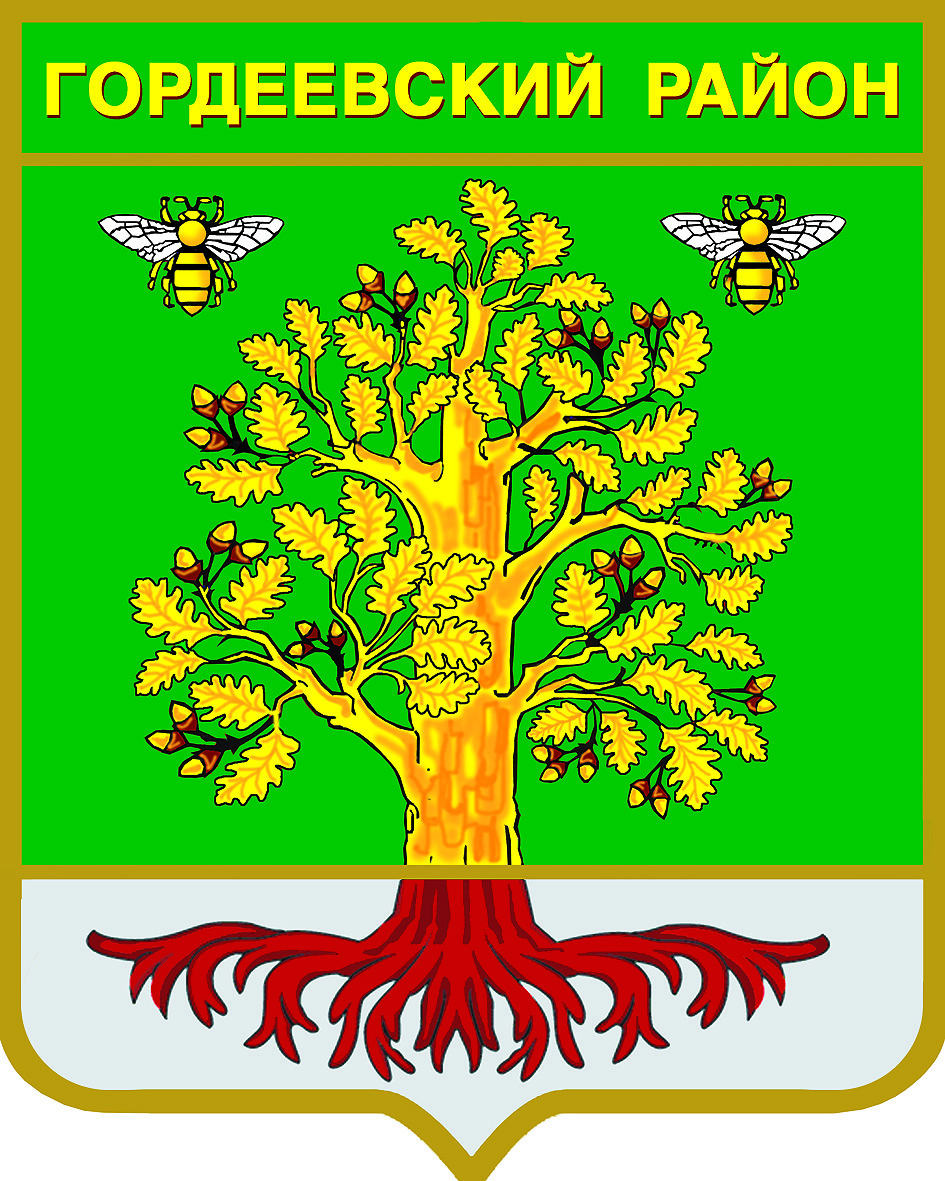 Периодическое печатное средство массовой информации «Вестник Гордеевского района»Распространяется бесплатно.Подлежит распространению на территории Гордеевского района.Порядковый номер выпуска: 86Дата выхода выпуска в свет: 04.06.2021 годаТираж: 100с. ГордеевкаСоучредителями периодического печатного средства массовой информации «Вестник Гордеевского района» являются Гордеевский районный Совет народных депутатов, глава Гордеевского района, и администрация Гордеевского района.	Редакцией периодического печатного средства массовой информации «Вестник Гордеевского района» является администрация Гордеевского района, которая также является его издателем и распространителем.	Адрес редакции, издателя, типографии:	243650, Брянская область, с. Гордеевка, ул. Победы, д. 10		Периодическое печатное средство массовой информации «Вестник Гордеевского района» является официальным периодическим печатным средством массовой информации, предназначенным для опубликования муниципальных правовых актов органов местного самоуправления Гордеевского района, обсуждения проектов муниципальных правовых актов, доведения до сведения жителей Гордеевского района иной официальной информации.Главный редактор: Глушак М.Н.Содержание:Раздел 1. «Правовые акты»Устав муниципального образования Гордеевского районаПравовые акты, принимаемые на местном референдуме.Решения Гордеевского районного Совета народных депутатов и сельских Советов народных депутатов.Раздел 2. «Официальная информация»2.1. Отчеты о деятельности контрольно-счетной палаты Гордеевского района2.2. Объявления о проведении публичных слушаний2.3. Муниципальные правовые акты, подлежащие обсуждению на публичных слушаниях2.4. Иная официальная информацияРаздел 1. «Правовые акты»1.3.	Решения Гордеевского районного Совета народных депутатов и сельских Советов народных депутатов.РОССИЙСКАЯ  ФЕДЕРАЦИЯГОРДЕЕВСКИЙ РАЙОННЫЙ СОВЕТ НАРОДНЫХ ДЕПУТАТОВ БРЯНСКОЙ ОБЛАСТИРЕШЕНИЕОт  28 мая  2021  года   № 128с. ГордеевкаОб утверждении отчета об исполнениибюджета Гордеевского  муниципального района Брянской области  за  2020 годВ соответствии со статьей 264.2 Бюджетного кодекса Российской федерации  Гордеевский районный Совет народных депутатов решил:1.Утвердить отчет  об исполнении бюджета Гордеевского муниципального района Брянской области    за 2020 год по доходам в сумме 242 447 355,72  рублей  и по расходам в сумме  240 650 079,76  рублей, с  превышением доходов  над расходами (профицит бюджета) в сумме   1 797 275,96 рублей и со следующими показателями:1)  Доходов бюджета Гордеевского муниципального района Брянской области  за  2020 год по кодам классификации доходов бюджетов согласно  приложения 1к настоящему решению;                                                                                                                              2)  Расходов бюджета  Гордеевского муниципального района Брянской области  за 2020 год  по ведомственной структуре расходов   согласно  приложения  2 к настоящему решению;3) Расходов бюджета Гордеевского муниципального района Брянской области за 2020 год по разделам и подразделам классификации расходов бюджета   согласно приложения 3к настоящему решению;4) Источников внутреннего финансирования дефицита бюджета Гордеевского муниципального района за 2020 год по кодам классификации  источников финансирования  дефицитов бюджетов согласно приложения 4 к настоящему решению;5) Отчета об использовании средств резервного фонда администрации Гордеевского района за 2020 год согласно приложения 5 к настоящему решению.2.Настоящее решение опубликовать в периодическом печатном средстве массовой информации «Вестник Гордеевского района» и на официальном сайте администрации Гордеевского района в сети интернет.Глава Гордеевского района                                                               А.А. СамусенкоПОЯСНИТЕЛЬНАЯ ЗАПИСКАК ОТЧЕТУ ОБ ИСПОЛНЕНИИ  БЮДЖЕТА ГОРДЕЕВСКОГО МУНИЦИПАЛЬНОГО РАЙОНА БРЯНСКОЙ ОБЛАСТИЗА 2020 годДОХОДЫЗа 2020 год доходы бюджета Гордеевского муниципального района Брянской области исполнены в объеме 242 447 355 рублей 72 копейки, что составило 98,7 процента к годовому плану.В сравнении с 2019 годом объем доходов бюджета Гордеевского муниципального района Брянской области увеличился на 39 807 399 рублей 35 копеек, налоговые и неналоговые доходы увеличились на 1 613 015 рублей 35 копеек.Информация о поступлении доходов бюджета за отчетный период в разрезе групп доходов представлена в таблице 1.Таблица 1. Исполнение доходов  бюджета Гордеевского муниципального района Брянской области за 2020 год.                                                         руб. Объем начисленных платежей в бюджеты всех уровней по Гордеевскому району за 2020 год составил   54 269 906 рублей 98 копеек, что по сравнению с 2019 годом меньше на 4 388 966 рублей 92 копейки, за счет уменьшения налогооблагаемой базы на налог на доходы с физических лиц и налог на имущество.Мобилизовано в бюджеты всех уровней налогов и других обязательных платежей (с учетом неналоговых доходов) на территории района 70 543 870 рублей 14 копеек. Увеличение к прошлому году составило  2 181 280  рублей 89 копеек.Совокупная задолженность по налогам и сборам в бюджеты всех уровней (с учетом пени и налоговых санкций) по состоянию на 1 января  2021 года составила 2 810 286 рублей 85 копеек.  Налоговые и неналоговые доходы.Динамика поступления собственных доходов в бюджет Гордеевского муниципального района Брянской области за 3 последние года представлена в таблице 2Таблица 2.                      Поступление собственных доходов за 2020 год по сравнению с 2019  годом увеличилось на 4,9 процентов или +1 613 015 рублей 35 копеек. Поступление собственных доходов за 2019 год  уменьшилось  к  2018 году  на  1,3%: или -415 545 рублей 13 копеек.По состоянию на 1 января 2021 года мобилизовано налоговых и неналоговых доходов в  районный бюджет в объеме  34 684 577 рублей 51 копейка или 102,25 процента к плану года. Наибольший рост увеличения  по сравнению с аналогичным периодом прошлого года произошел по таким налогам, как НДФЛ,   государственная пошлина и не налоговым доходам (доходы от оказания платных услуг (работ) и компенсации затрат государства, доходы от продажи материальных и нематериальных активов). Исполнение районного бюджета по основным доходным источникам характеризуется следующими показателями:Таблица 3. Исполнение по основным доходным источникам бюджета Гордеевского муниципального района Брянской области за 2020 год.рублейЗа 2020 год 73,3 процентов собственных доходов бюджета Гордеевского муниципального района Брянской области получено за счет налога  на доходы с физических лиц; 6,0 процента – за счет налога на совокупный доход; 2,8 процента за счет доходов от использования имущества, находящегося в государственной и муниципальной собственности.По отдельным налоговым и неналоговым платежам темпы прироста поступлений за 2020 год превышают средний темп роста, сложившийся в целом по собственным доходам бюджета Гордеевского муниципального района Брянской области. Это объясняется улучшением социально-экономической ситуации в районе, на достигнутые результаты повлияло проведение системной работы  по мобилизации собственных доходов в бюджетную систему района, осуществляемой органами власти и контролирующими органами всех уровней.В отчетном периоде кассовое исполнение по безвозмездным поступлениям составило 207 762 778 рублей 21 копейка, или 98,11 процентов годовых плановых назначений. По сравнению с аналогичным периодом 2019 года, общий объем безвозмездных поступлений увеличился на 38 194 384 рубля.За 2020 год дотации на выравнивание бюджетной обеспеченности и сбалансированности бюджетов поступило в сумме 52 379 080 рублей или 100,00% плановых годовых назначений. Объем субсидий составил 46 815 831 рубль 55 копеек, или 99,38 процентов от годового плана. Объем субвенций сложился в сумме 99 621 329 рублей 66 копеек, что составило 96,42 процентов к годовым назначениям. Кассовое исполнение иных межбюджетных трансфертов составило 8 816 537 рублей, или 100,00 процентов годовых назначений.Кассовое исполнение прочих безвозмездных поступлений составило 130 000 рублей, или 100,00 процентов годовых назначений.Источники внутреннего финансирования дефицита бюджета Гордеевского муниципального района Брянской области.Решением Гордеевского районного Совета народных депутатов Брянской области «О бюджете Гордеевского муниципального района Брянской области на 2020 год и на плановый период 2021 и 2022 годов» принят бездефицитный бюджет.Плановое исполнение источников внутреннего финансирования дефицита бюджета за 2020 год сложился в сумме 2 944 460 рублей 50 копеек.Кассовое исполнение источников внутреннего финансирования дефицита в отчетном периоде сложилось (– 1 797 275 рублей 96 копеек).Источники внутреннего финансирования образовались за счет изменения остатков средств на счете бюджета района. На 1 января 2021 года остатки средств районного бюджета составили 4 741 736 рублей 46 копеек, в том числе остатки средств дорожного фонда составили 2 407 022 рубля 08 копеек.РАСХОДЫИсполнение расходов бюджета Гордеевского муниципального района Брянской области за 2020 год исполнено в объеме 240 650 079,76 рублей, что составило 96,79 процента к показателям уточненной бюджетной росписи на 2020 год.            Исполнение расходов в разрезе разделов бюджетной классификации расходов бюджетов за 2020 год  характеризовалось следующими показателямиТаблица 4Исполнение расходов бюджета Гордеевского муниципального района Брянской области по разделам классификации расходов бюджетов за 2020 год.                                                                                                                      рублейРасходы по разделу 0100 «Общегосударственные вопросы» составили за 2020 год – 23 096 531,02  рублей (97,27 % к годовому плану), удельный вес в общем объеме расходов – 9,6%. Расходы состоят из затрат бюджета на содержание главы администрации – 1 441 197,36 рублей;  обеспечение функционирования местной администрации – 13 178 582,84 рублей; на  информационное обеспечение деятельности органов местного самоуправления – 99 000,00 рублей; достижение показателей деятельности органов исполнительной власти субъектов Российской Федерации – 407 348,00 рублей; исполнение исковых требований на основании вступивших в законную силу судебных актов, обязательств бюджета – 41 125,06 рублей; расходы многофункционального центра – 1 859 397,51 рублей;   на реализацию мероприятий, связанных с обеспечением санитарно-эпидемиологической безопасности при подготовке к проведению общероссийского голосования по вопросу одобрения изменений в Конституцию Российской Федерации, за счет средств резервного фонда Правительства Российской Федерации – 113 080,00 рублей; расходы по переданным государственным полномочиям (на организацию деятельности административной комиссии)- 433 952,00 рублей; обеспечение деятельности финансового органа – 3 544 794,13  рублей; обеспечение деятельности комитета по управлению муниципальным имуществом – 1 251 175,79 рублей; обеспечение деятельности контрольно-счетного органа –  726 878,33  рублей.По разделу 0200 «Национальная оборона» произведены расходы на предоставление субвенций поселениям на осуществление полномочий по первичному воинскому учету на территориях, где отсутствуют военные комиссариаты, в сумме 977 750,00 рублей (100,00% к годовым назначениям, 0,4% от общего объема расходов)По разделу 0300  «Национальная безопасность и правоохранительная деятельность» произведены расходы в сумме 3 148 791,81  рублей (95,25% от плановых назначений, 1,3 процента от общего объема расходов), на  содержание единой дежурно-диспетчерской службы администрации района. Расходы по разделу 0400 «Национальная экономика» составили 16 901 851,06  рублей (87,67% к годовым назначениям, 7,0% удельный вес от общего объема расходов), по данному разделу произведены расходы на    организацию и проведение на территории Брянской области мероприятий по предупреждению и ликвидации болезней животных, их лечению, защите населения от болезней, общих для человека и животных в части оборудования и содержания скотомогильников (биометрических ям) и в части организации отлова и содержания безнадзорных животных на территории Брянской области – 52 370,20 рублей;  на осуществление отдельных полномочий в области охраны труда – 216 926,00  рублей; дорожное хозяйство (дорожные фонды) – 3 972 274,97 рублей; на регулирование тарифов на перевозку пассажиров автомобильным пассажирским транспортом – 2 710 616,20 рублей; на обеспечение сохранности автомобильных дорог местного значения и условий безопасности движения по ним – 9 949 663,69 рублей. По разделу 0500 «Жилищно-коммунальное хозяйство» произведены расходы в сумме 30 301 785,63 рублей (97,96% от годовых назначений, 12,6% удельный вес от общих расходов). В общем объеме расходов бюджета значительная доля расходов приходится на отрасль 0700 «Образование». За 2020 год на  содержание учреждений образования израсходовано 133 433 904,55 рублей (99,65% к годовому плану, 55,4% удельный вес от общего объема расходов). В сфере образования произведены расходы на содержание и обеспечение деятельности учреждений общего образования (97 909 124,39 руб.), учреждений дошкольного образования (23 921 117,00 руб.), дополнительное образование детей (1 420 192,00 руб.),  другие вопросы   в области образования (10 048 430,12 руб.), молодежная политика  (135 041,04 руб.).  Расходы по разделу 0800 «Культура и кинематография» составили за    2020 год  14 561 540,33  рублей (99,98% от запланированных), удельный вес в общем объеме расходов – 6,0%.   Расходы состоят:- 9 154 639,60 рублей – обеспечение функционирования  домов культуры;- 3 900 972,31 рублей – обеспечение деятельности библиотек, источником финансирования расходов являются средства районного бюджета; - 95 400,00 рублей – предоставление мер социальной поддержки по оплате жилья и коммунальных услуг отдельным категориям граждан, работающих в учреждениях культуры;- 523 684,42 рублей  - обеспечение развития и укрепления материально-технической базы муниципальных домов культуры;- 210 528,00 рублей – поддержка отрасли культуры;- 526 316,00 рублей - отдельные мероприятия по развитию культуры, культурного наследия, туризма, обеспечению устойчивого развития социально-культурных составляющих качества жизни населения;- 150 000,00 рублей -   организация и проведение творческих фестивалей и конкурсов для детей и молодежи.Расходы по разделу 1000 «Социальная политика» составили за 2020 год 10 762 324,36 рублей (74,44% от запланированных), удельный вес в общем объеме расходов – 4,5%.  Расходы состоят из:- по подразделу 1001 «Пенсионное обеспечение» - 3 113 503,00 рублей – обеспечены выплаты ежемесячных доплат к муниципальной пенсии   муниципальным служащим, достигшим пенсионного возраста и находящихся на пенсии;- по подразделу 1003 «Социальное обеспечение населения» произведены расходы в сумме 71 000,00 рублей, в том числе:- обеспечение сохранности жилых помещений, закрепленными за детьми-сиротами и детьми, оставшимися без попечения родителей – 51 000,00 рублей;- средства резервного фонда местной администрации на выплату материальной помощи – 20 000,00 рублей;    - по подразделу 1004 «Охрана семьи и детства» - 6 493 091,36 рублей, произведены расходы на: - «обеспечение жильем молодых семей» – 513 909,90 рублей; - компенсацию  части родительской платы за присмотр и уход за детьми в образовательных учреждениях (343 268,00 рублей);- выплата  ежемесячных денежных средств на содержание и проезд ребенка, переданного на воспитание  в семью опекуна (попечителя), приемную семью, а также вознаграждение приемным родителям (3 229 354,00 рублей);- выплата единовременного пособия при всех формах устройства детей, лишенных родительского попечения, в семью (34 959,46 рублей);- предоставление жилых помещений детям-сиротам и детям, оставшимся без попечения родителей, лицам из их числа по договорам найма специализированных жилых помещений (2 371 600,00 рублей);- по подразделу 1006 «Другие вопросы в области социальной политики» произведены расходы за счет средств областного бюджета в сумме 1 084 730,00 рублей на: осуществление деятельности по профилактике безнадзорности и правонарушений несовершеннолетних (433 952,00 рублей), на организацию и осуществление деятельности по опеке и попечительству (650 778,00 рублей).Расходы по разделу 1100 «Физическая культура и спорт» за 2020 год составили 2 983 601,00 рублей (100,00% от плана, 1,3 процента от общего объема расходов), из них:- по подразделу 1101 «Физическая культура» произведены расходы на содержание спортивно-оздоровительного комплекса – 2 971 601,00 рублей;- по подразделу 1102 «Массовый спорт» - произведены расходы на проведение мероприятий по вовлечению населения в занятия физической культурой и массовым спортом– 12 000,00 рублей.Расходы по разделу 1400 «Межбюджетные трансферты» составили за   2020 год  4 482 000,00  рублей (100,00% от запланированных), удельный вес в общем объеме расходов – 1,9%.  Расходы состоят:- по подразделу 1401 –  442 000,00 рублей – отражены передаваемые в бюджеты поселений  дотации на выравнивание бюджетной обеспеченности поселений;- по подразделу 1402 – 4 040 000,00 рублей – отражены передаваемые в бюджеты поселений  дотации на  поддержку мер по обеспечению сбалансированности бюджетов поселений.Решением Гордеевского районного Совета народных депутатов Брянской области «О бюджете Гордеевского муниципального района Брянской области на 2020 год и на плановый период 2021 и 2022 годов» в отчетном периоде утверждена ведомственная структура расходов, которую составили 5 главных распорядителей средств бюджета Гордеевского муниципального района Брянской области.В соответствии с утвержденным кассовым планом и доведенными до главных распорядителей средств бюджета Гордеевского муниципального района Брянской области предельными объемами оплаты денежных обязательств, на основании заявок главных распорядителей, осуществлялось финансирование расходов районного бюджета.В разрезе главных распорядителей средств бюджета Гордеевского муниципального района Брянской области исполнение расходной части бюджета в отчетном периоде характеризовалось следующими показателями.В соответствии с ведомственной структурой расходов бюджета Гордеевского муниципального района Брянской области на 2020 год и на плановый период 2021 и 2022 годов (утверждена приложением к решению Гордеевского районного Совета народных депутатов Брянской области «О бюджете Гордеевского муниципального района Брянской области на 2020 год и на плановый период 2021 и 2022 годов») исполнение расходов бюджета района в отчетном периоде осуществляли 5 главных распорядителей средств бюджета Гордеевского муниципального района Брянской области.            Итоги исполнения расходной части бюджета Гордеевского муниципального района Брянской области главными распорядителями средств представлены в таблице 5  Исполнение по ведомственной структуре расходов бюджета Гордеевского муниципального района Брянской области за 2020 год                                                                                                                     Таблица 5( рублей)          Исполнение расходов бюджета Гордеевского муниципального района Брянской области в отчетном периоде осуществлялось в соответствии с положениями решения Гордеевского районного Совета народных депутатов «О бюджете Гордеевского  муниципального района Брянской области на 2020 год и на плановый период 2021 и 2022  годов, исходя из положений, установленных Постановлением Администрации Гордеевского района от 29.12.2017г. № 735 «О мерах по обеспечению исполнения районного бюджета», Решения Гордеевского районного Совета народных депутатов «О бюджете Гордеевского муниципального района Брянской области на 2020 год и на плановый период 2021 и 2022 годов» № 37 от 06.12.2019  года, в порядке установленном приказом Финансового отдела администрации Гордеевского района от 18.12.2013 года № 27-а «Об утверждении Порядка составления и ведения сводной бюджетной росписи районного бюджета, бюджетных росписей главных распорядителей средств районного бюджета (Главных администраторов источников финансирования дефицита районного бюджета)».В отчетном периоде исполнение расходной части бюджета осуществлялось в рамках 5 муниципальных программ районного бюджета и характеризовалось следующими показателями.РАСХОДЫ РАЙОННОГО БЮДЖЕТА НА ФИНАНСОВОЕ
ОБЕСПЕЧЕНИЕ РЕАЛИЗАЦИИ МУНИЦИПАЛЬНЫХ
ПРОГРАММ ГОРДЕЕВСКОГО РАЙОНАМуниципальная программа Гордеевского района «Реализация полномочий органов местного самоуправления Гордеевского района на 2019-2022 годы»Динамика и структура расходов, предусмотренных на содержание аппарата администрации Гордеевского района за 2020 год, представлена в таблице 6.Таблица 6Динамика и структура расходов на реализацию муниципальной программы  Гордеевского района «Реализация полномочий органов местного самоуправления Гордеевского района» (2019-2022 годы)»                                                                                                                   рублейОбеспечение деятельности главы исполнительно-распорядительного органа муниципального образования включает в себя расходы на обеспечение деятельности главы администрации Гордеевского района.Руководство и управление в сфере установленных функций органов местного самоуправления за счет средств бюджета Гордеевского муниципального района Брянской области включает в себя  расходы на обеспечение деятельности аппарата администрации района.Информационное освещение деятельности органов муниципальной власти Гордеевского района и муниципальных органов Гордеевского района включает в себя расходы за публикацию в средствах массовой информации.Многофункциональный центр предоставления государственных и муниципальных услуг – осуществляет предоставление услуг населению Гордеевского района.Финансовое обеспечение функционирования единой диспетчерской службы - расходы по оплате труда службы, услуг связи и приобретение расходных материалов.Развитие и совершенствование сети автомобильных дорог местного значения – произведены расходы на текущий ремонт дорог местного значения.Обеспечение реализации муниципальных полномочий в области строительства, архитектуры и развития дорожного хозяйства Гордеевского района Брянской области, обеспечение сохранности автомобильных дорог местного значения и условий безопасности движения по ним.Обеспечение жильем молодых семей Гордеевского района включает расходы  по софинансированию расходов на приобретение жилья молодым семьям Гордеевского района.Компенсация выпадающих доходов организациям, предоставляющим населению услуги холодного водоснабжения и водоотведения по тарифам, не обеспечивающим возмещение издержек – произведены расходы по вывозу жидких бытовых отходов.Мероприятия по обеспечению населения бытовыми услугами – расходы на возмещение затрат не покрываемых платежами населения за услуги бани.           Ежемесячная доплата к пенсии муниципальным служащим включает в себя расходы по выплате доплаты к пенсии муниципальным служащим Гордеевского района.  Софинансирование объектов капитальных вложений муниципальной собственности за счет средств районного и областного бюджетов включает в себя расходы на софинансирование расходов по программе «чистая вода» реконструкция сетей водоснабжения. За счет средств районного бюджета:-реконструкция системы водоснабжения в с.Гордеевка Гордеевского района Брянской области (710 296,84 рублей);За счет средств областного бюджета:- реконструкция системы водоснабжения в с.Гордеевка Гордеевского района Брянской области (13 495 639,98 рублей).  За счет средств областного бюджета исполнены расходы на:- профилактика безнадзорности и правонарушений несовершеннолетних, организации деятельности административных комиссий  и определение перечня должностных лиц органов местного самоуправления, уполномоченных составлять протоколы об административных правонарушениях в сумме 867 904,00 рублей;     - обеспечение первичного воинского учета на территориях, где отсутствуют военные комиссариаты -222 229,00 рублей;- обеспечение сохранности автомобильных дорог местного значения и условий безопасности движения по ним – 9 452 180,51 рублей;- осуществление отдельных государственных полномочий Брянской области в области охраны труда и уведомительной регистрации территориальных соглашений и коллективных договоров в сумме 216 926,00 рублей;           - организация и осуществление деятельности по опеке и попечительству, выплата ежемесячных денежных средств на содержание и проезд ребенка, переданного на воспитание в семью опекуна (попечителя), приемную семью, вознаграждение приемным родителям в сумме 650 778,00 рублей;	-подготовка объектов ЖКХ к зиме в сумме 325 471,90 рублей;	-реализация программ (проектов) инициативного бюджетирования в сумме 2 180 005,07 рублей; -реализация мероприятий по обеспечению жильем молодых семей – 171 848,87 рублей;-организация и проведение на территории Брянской области мероприятий по предупреждению и ликвидации болезней животных, их лечению, защите населения от болезней, общих для человека и животных в части оборудования и содержания скотомогильников (биометрических ям) и в части организации отлова и содержания безнадзорных животных на территории Брянской области – 52 370,20 рублей;- предоставление жилых помещений детям-сиротам и детям, оставшимся без попечения родителей, лицам из их числа по договорам найма специализированных жилых помещений – 2 371 600 рублей;- мероприятия по решению вопросов местного значения, инициированных органами местного самоуправления муниципальных образований Брянской области, в рамках проекта «Решаем вместе» - 4 423 233,33 рублей.За счет средств федерального бюджета исполнены расходы на:- обеспечение первичного воинского учета на территориях, где отсутствуют военные комиссариаты в сумме 755 521,00 рублей;-реализация мероприятий по обеспечению жильем молодых семей в сумме 195 229,63 рублей;-осуществление полномочий по составлению (изменению) списков кандидатов в присяжные заседатели федеральных судов общей юрисдикции в Российской Федерации в сумме 0,00 рублей.Муниципальная программа Гордеевского района «Развитие культуры  Гордеевского  района на 2019-2022 годы»Динамика и структура расходов районного бюджета по отрасли «Культура» Гордеевского района, по реализации муниципальной программы за  2020 год представлены ниже в таблице 7.                                                                                                                Таблица 7Динамика и структура расходов
по отрасли «Культура» администрации Гордеевского района за 2020 год                                                                                                                  рублей                                                                                                       Общий объем расходов по отрасли «Культура» Гордеевского  района  за   2020 год в рамках программной деятельности составил 14 561 540,33 рублей (99,98% от плановых назначений), темп роста к 2019 году – 96,94%.Муниципальная программа  «Развитие образования Гордеевского муниципального района на 2019-2022 годы»Динамика и структура расходов бюджета Гордеевского муниципального района Брянской области по отделу образования Гордеевского района за 2020 год представлены в таблице 8.Таблица 8 Динамика и структура расходов отдела образования администрации Гордеевского района, как главного распорядителя муниципальной программы  «Развитие образования Гордеевского муниципального района на 2019-2022 годы»                                                                                                                              рублей	На содержание и обеспечение деятельности подведомственных учреждений образования за 2020 год за счет средств бюджета района израсходовано  32 072 220,76 рублей, в том числе на содержание  детских садов – 5 112 483,00 рублей, школ – 12 635 284,29 рублей,  музыкальной школы – 1 420 192,00 рублей, учреждения, обеспечивающие деятельность органов местного самоуправления и муниципальных учреждений  - 9 016 350,12 рублей, спортивно-оздоровительные комплексы и центры – 2 971 601,00 рублей, занятия физической культурой и спортом – 12 000,00 рублей, мероприятия по проведению оздоровительной кампании детей за счет средств районного бюджета –40 512,23 рублей, капитальный ремонт кровель муниципальных образовательных организаций Брянской области – 638 533,16 рублей, организацию бесплатного горячего питания обучающихся, получающих начальное общее образование в государственных и муниципальных образовательных организациях – 53 704,79 рублей, создание цифровой образовательной среды в общеобразовательных организациях и профессиональных образовательных организациях Брянской области – 5 894,74 рублей, приведение в соответствии с брендбуком "Точки роста" помещений муниципальных образовательных организаций – 8 771,93 рублей, создание в общеобразовательных организациях, расположенных в сельской местности и малых городах, условий для занятий физической культурой и спортом – 156 893,50 рублей.Общий объем расходов за счет межбюджетных трансфертов за 2020 год по сравнению с прошлым годом  увеличен на 118,15%.За счет средств областного бюджета за 2020 год исполнены следующие расходы:           - обеспечение сохранности жилых помещений, закрепленных за детьми-сиротами и детьми, оставшимися без попечения родителей – 51 000,00 рублей;          -  компенсация части родительской платы за содержание ребенка в образовательных учреждениях, реализующих основную общеобразовательную программу дошкольного образования – 343 268,00  рублей;         - организация и осуществление деятельности по опеке и попечительству, выплата ежемесячных денежных средств на содержание и проезд ребенка, переданного на воспитание в семью опекуна (попечителя), приемную семью, вознаграждение приемным родителям-  3 229 354,00 рублей;        - выплата единовременного пособия при всех формах устройства детей, лишенных родительского попечения, в семью -  34 959,46 рублей;        - мероприятия по проведению оздоровительной кампании детей- 94 528,81 рублей;	-капитальный ремонт кровель муниципальных образовательных организаций Брянской области – 7 533 512,81 рублей;	- осуществление отдельных полномочий в сфере образования - 90 510 249,00 рублей;	-ежемесячное денежное вознаграждение за классное руководство педагогическим работникам государственных и муниципальных общеобразовательных организаций – 1 926 960,00 рублей;	-организация бесплатного горячего питания обучающихся, получающих начальное общее образование в государственных и муниципальных образовательных организациях – 1 020 391,00 рублей;	- создание цифровой образовательной среды в общеобразовательных организациях и профессиональных образовательных организациях Брянской области – 112 000,00 рублей;	-  приведение в соответствии с брендбуком "Точки роста" помещений муниципальных образовательных организаций – 166 666,67 рублей;	-   создание в общеобразовательных организациях, расположенных в сельской местности и малых городах, условий для занятий физической культурой и спортом – 2 980 976,50 рублей.Муниципальная программа Гордеевского района «Управление муниципальной собственностью Гордеевского муниципального района на 2019-2022 годы»Динамика и структура расходов комитета по управлению муниципальным имуществом Гордеевского района представлена в таблице 9Таблица 9Динамика и структура расходов комитета  по управлению муниципальным имуществом Гордеевского района за 2020 год                                                                                                                            рублейРасходы за 2020 год уменьшены в сравнении с 2019 годом  на 12,94 %.Муниципальная программа Гордеевского района « Управление  муниципальными  финансами Гордеевского муниципального района на 2019-2022 годы»Динамика и структура расходов финансового отдела  представлена в таблице 10 Таблица  10 Динамика и структура расходов по финансовому отделу администрации Гордеевского района за 2020 годрублей   За 2020 год исполнение расходов по финансовому отделу администрации Гордеевского района  сложилось в объеме 8 026 794,13  рублей, что составило 99,77%  от уточненных плановых назначений, в том числе: - расходы на руководство и управление в сфере установленных функций  органов местного самоуправления составили 3 544 794,13 рублей (99,47% от плановых назначений и 109,18 % темп роста к уровню прошлого года).- расходы на предоставление дотаций поселениям на выравнивание  бюджетной обеспеченности – 442 000,00 рублей(100% от плана);- расходы на предоставление дотации на поддержку мер по обеспечению сбалансированности бюджетов поселений – 4 040 000,00 рублей (100% от плана).                              Непрограммная деятельностьВ рамках непрограммной деятельности бюджета Гордеевского муниципального района Брянской области осуществлялись следующие расходы:Администрация Гордеевского районаНа достижение показателей деятельности органов исполнительной власти субъектов Российской Федерации  запланировано расходов в сумме  317 537,00 рублей, исполнено в сумме 317 537,00 рублей (100% от плановых значений).На реализацию мероприятий, связанных с обеспечением санитарно-эпидемиологической безопасности при подготовке к проведению общероссийского голосования по вопросу одобрения изменений в Конституцию Российской Федерации, за счет средств резервного фонда Правительства Российской Федерации запланировано расходов в сумме 113 080,00 рублей, исполнено в сумме 113 080,00 рублей (100% от плановых значений).На 2020 год уточнен объем резервного фонда Администрации Гордеевского района в сумме 20 000,00 рублей.Контрольно-счетная палата Гордеевского районаКонтрольно-счетная палата Гордеевского района является постоянно действующим органом муниципального финансового контроля. Кассовое исполнение расходов на обеспечение деятельности Контрольно-счетной палаты Гордеевского района в отчетном периоде составило 726 878,33 рублей, или 98,46% от плановых назначений.3. Финансовый отдел администрации Гордеевского районаНа достижение показателей деятельности органов исполнительной власти субъектов Российской Федерации  запланировано расходов в сумме  89 811,00 рублей, исполнено в сумме 89 811,00 рублей (100% от плановых значений).Раздел 2. «Официальная информация»2.4. Иная официальная информацияИзвещениео проведении аукционов по продаже земельных участковУправление имущественных отношений Брянской области сообщает о проведении аукционов по продаже земельных участков.    Организатор аукционов – Управление имущественных отношений Брянской области 241050, г. Брянск, бульвар Гагарина, д.25, тел. 8-(4832) 66-55-67, факс 8- (4832) 64-41-78, электронная почта – uprio@uprio.ru.Уполномоченный орган, принявший решение о проведении аукционов: Управление имущественных отношений Брянской области.Аукционы проводятся по адресу: г. Брянск, бульвар Гагарина, д. 25, 3 этаж, каб.301 (зал заседаний). Форма торгов: аукционы, открытые по составу участников и по форме подачи предложений.Предмет аукциона – продажа земельных участков.Земельные участки из категории земель – земли сельскохозяйственного назначения.           Границы земельных участков определены в соответствии с Выписками из единого государственного реестра недвижимости об основных характеристиках и зарегистрированных правах на объект недвижимости. Ограничения использования земельных участков: в рамках договоров купли-продажи земельных участков.При использовании земельных участков, необходимо соблюдать следующие условия: обеспечивать беспрепятственный доступ на земельный участок для инспекционных проверок, выполнять требования эксплуатационных служб по эксплуатации подземных и наземных коммуникаций и сооружений, если такие находятся на земельном участке, и не препятствовать их ремонту и обслуживанию, не препятствовать юридическим лицам, осуществляющим на основании соответствующих решений уполномоченных органов власти геодезические, геологоразведочные, землеустроительные  и иные исследования и изыскания, использовать участок строго по целевому назначению, с соблюдением санитарных норм и экологических требований.Дата и время начала приема заявок: Прием заявок начинается с 04.06.2021г. в 11.00. Заявки принимаются только в письменном виде и по установленной форме,  по рабочим дням с 09.00  до 13.00 и с 14.00 до 17.00 (в пятницу до 16.00),  по адресу организатора аукциона: г. Брянск, бульвар Гагарина, д.25, каб.214.Документы, представляемые заявителями для участия в аукционе:1) заявка на участие в аукционе по установленной в извещении о проведении аукциона форме с указанием банковских реквизитов счета для возврата задатка;2) копии документов, удостоверяющих личность заявителя (для граждан);3) надлежащим образом заверенный перевод на русский язык документов о государственной регистрации юридического лица в соответствии с законодательством иностранного государства в случае, если заявителем является иностранное юридическое лицо; 4) документы, подтверждающие внесение задатка.Представление документов, подтверждающих внесение задатка, признается заключением соглашения о задатке.Заявка составляется в 2 экземплярах, один из которых остается у организатора торгов, другой – у претендента.Порядок  приема заявок:Один заявитель имеет право подать только одну заявку.Заявка, на участие в аукционе, поступившая по истечении срока приема заявок, возвращается заявителю в день ее поступления претенденту или его уполномоченному представителю под расписку.Заявитель имеет право отозвать принятую организатором аукциона заявку на участие в аукционе до дня окончания срока приема заявок, уведомив об этом в письменной форме организатора аукциона. Организатор аукциона обязан возвратить заявителю внесенный им задаток в течение 3 рабочих дней со дня поступления уведомления об отзыве заявки. В случае отзыва заявки заявителем позднее дня окончания срока приема заявок задаток возвращается в порядке, установленном для участников аукциона.Для участия в аукционе претендентами вносится задаток. Срок поступления задатка на расчетный счет организатора торгов – на дату рассмотрения заявок (06.07.2021) по следующим реквизитам: получатель задатка – Департамент финансов Брянской области (Управление имущественных отношений Брянской области, Л/с 05824004820)  Банк получателя: ОТДЕЛЕНИЕ БРЯНСК БАНКА РОССИИ//УФК по Брянской области г. Брянск, БИК: 011501101, номер счета банка получателя/кор.счет: 40102810245370000019, ИНН:   3250059309  КПП: 325701001, номер счета получателя/р/счет: 03222643150000002700, л/с 05824004820, ОКТМО:  15701000. Назначение платежа – задаток за участие в аукционе. Исполнение обязанности по внесению суммы задатка третьими лицами не допускается.Данное сообщение является публичной офертой для заключения договора о задатке в соответствии со статьей 437 Гражданского кодекса Российской Федерации, а подача претендентом заявки и перечисление задатка являются акцептом такой оферты, после чего договор о задатке считается заключенным в письменной форме.Документом, подтверждающим поступление задатка на счет организатора аукциона, является выписка со счета организатора аукциона. Задаток, внесенный лицом, признанным  победителем аукциона засчитывается в оплату предмета аукциона. Организатор аукциона в течение 3 рабочих дней со дня подписания протокола о результатах аукциона возвращает задаток лицам, участвовавшим в аукционе, но не победившим в нем.Задаток, внесенный лицом, признанным победителем аукциона, внесенным иным лицом, с которым договор купли-продажи земельного участка заключается в соответствии с п.13, 14, или 20 ст.39.12 Земельного кодекса РФ, задаток засчитывается в счет оплаты цены земельного участка.Задатки, внесенные этими лицами, не заключившими в установленном законодательством порядке договора купли - продажи земельного участка в следствии уклонения от заключения договоров, не возвращаются.Дата и время рассмотрения заявок: (06.07.2021)  по адресу: г. Брянск, бульвар Гагарина, д.25, 2-й этаж, каб. 214.  В день рассмотрения заявок комиссия рассматривает заявки и документы заявителей, устанавливает факт поступления от заявителей задатков на основании выписок с расчетного счета организатора аукциона. По результатам рассмотрения документов комиссия принимает решение о допуске заявителей к участию в аукционе или об отказе в допуске к участию в нем, которое оформляется протоколом. Заявитель, признанный участником аукциона, становится участником аукциона с даты подписания организатором аукциона протокола рассмотрения заявок. Заявителям, признанным участниками аукциона, и заявителям, не допущенным к участию в аукционе, организатор аукциона направляет уведомления о принятых в отношении них решениях не позднее дня, следующего после дня подписания протокола.Организатор аукциона возвращает заявителю, не допущенному к участию в аукционе, внесенный им задаток в течение трех рабочих дней со дня оформления протокола приема заявок на участие в аукционе.В случае если на основании результатов рассмотрения заявок на участие в аукционе принято решение об отказе в допуске к участию в аукционе всех заявителей или о допуске к участию в аукционе и признании участником аукциона только одного заявителя, аукцион признается несостоявшимся.В случае если аукцион признан несостоявшимся и только один заявитель признан участником аукциона, уполномоченный орган в течение десяти дней со дня подписания протокола рассмотрения заявок, обязан направить заявителю три экземпляра подписанного проекта договора купли-продажи земельного участка. При этом договор купли-продажи земельного участка заключается по начальной цене предмета аукциона.В случае если по окончании срока подачи заявок на участие в аукционе подана только одна заявка на участие в аукционе или не подано ни одной заявки на участие в аукционе, аукцион признается несостоявшимся. Если единственная заявка на участие в аукционе и заявитель, подавший указанную заявку, соответствуют всем требованиям и указанным в извещении о проведении аукциона условиям аукциона, уполномоченный орган в течение десяти дней со дня рассмотрения указанной заявки обязан направить заявителю три экземпляра подписанного проекта договора купли-продажи земельного участка. При этом договор купли-продажи земельного участка заключается по начальной цене предмета аукциона.Порядок проведения аукциона:а) аукцион ведет аукционист;б) аукцион начинается с оглашения аукционистом наименования, основных характеристик и начальной цены предмета аукциона, «шага аукциона» и порядка проведения аукциона;в) участникам аукциона выдаются пронумерованные карточки, которые они поднимают после оглашения аукционистом начальной цены и каждой очередной цены в случае, если готовы заключить договор купли-продажи в соответствии с этой ценой;г) каждую последующую цену аукционист назначает путем увеличения текущей цены на «шаг аукциона». После объявления очередной цены аукционист называет номер карточки участника аукциона, который первым поднял карточку, и указывает на этого участника аукциона. Затем аукционист объявляет следующую цену в соответствии с «шагом аукциона»;д) при отсутствии участников аукциона, готовых заключить договор купли-продажи в соответствии с названной ценой, аукционист повторяет эту цену 3 раза. Если после троекратного объявления очередной цены ни один из участников аукциона не поднял карточку, аукцион завершается. е) по завершении аукциона аукционист объявляет цену земельного участка и номер карточки победителя аукциона.Победителем аукциона признается участник аукциона, предложивший наибольшую цену за земельный участок. Результаты аукциона оформляются протоколом, который подписывается в день проведения аукциона по адресу: г. Брянск, бульвар Гагарина, д.25, 3-й этаж, каб. 301 (зал заседаний).Организатор аукциона объявляет о принятом решении в месте и в день проведения аукциона.В случае если в аукционе участвовал только один участник или при проведении аукциона не присутствовал ни один из участников аукциона, либо в случае, если после троекратного объявления предложения о начальной цене предмета аукциона не поступило ни одного предложения о цене предмета аукциона, которое предусматривало бы более высокую цену предмета аукциона, аукцион признается несостоявшимся.Уполномоченный орган направляет победителю аукциона или единственному принявшему участие в аукционе его участнику три экземпляра подписанного проекта договора купли-продажи земельного участка в десятидневный срок со дня составления протокола о результатах аукциона. При этом  договор купли-продажи земельного участка заключается по цене, предложенной победителем аукциона, или, в случае заключения указанного договора с единственным принявшим участие в аукционе его участником, устанавливается в размере, равном начальной цене предмета аукциона. Не допускается заключение указанных договоров ранее, чем через десять дней со дня размещения информации о результатах аукциона на официальном сайте.Организатор аукциона вправе отказаться от проведения аукциона не позднее, чем за три дня до дня проведения аукциона.Заявитель не допускается к участию в аукционе в следующих случаях:1) непредставление необходимых для участия в аукционе документов или представление недостоверных сведений;2) непоступление задатка на дату рассмотрения заявок на участие в аукционе;3) подача заявки на участие в аукционе лицом, которое в соответствии с Земельным Кодексом и другими федеральными законами не имеет права быть участником конкретного аукциона, покупателем земельного участка или приобрести земельный участок в аренду;4) наличие сведений о заявителе, об учредителях (участниках), о членах коллегиальных исполнительных органов заявителя, лицах, исполняющих функции единоличного исполнительного органа заявителя, являющегося юридическим лицом, в предусмотренном настоящей статьей реестре недобросовестных участников аукциона.Победитель аукциона производит оплату цены земельного участка, определенной на аукционе, в течение 10 рабочих дней со дня подписания договора купли-продажи земельного участка.Оплата цены земельных участков, определенной на аукционах, осуществляется по следующим реквизитам:Банк получателя: ОТДЕЛЕНИЕ БРЯНСК БАНКА РОССИИ//УФК по Брянской области г. БрянскБИК: 011501101Номер счета банка получателя/кор.счет: 40102810245370000019         Получатель:         УФК по Брянской области (Управление имущественных отношений Брянской области)         ИНН:   3250059309  КПП: 325701001        Номер счета получателя/р/счет:  03100643000000012700;        ОКТМО: 15701000         КБК 82411406022020000430 .Осмотр земельных участков на местности проводится претендентами самостоятельно.         Получить дополнительную информацию, необходимые материалы, соответствующие документы, ознакомиться с формой заявки, с документацией, характеризующей предмет аукциона, подать заявку на участие в аукционе можно по месту приема заявок со дня опубликования настоящего извещения ежедневно в рабочие дни с 9.00 до 13.00 и с 14.00 до 17.00 (в пятницу до 16.00 часов) по адресу г. Брянск, бульвар Гагарина, д. 25, каб. 214 (отдел торгов  и неналоговых доходов), тел. 66-55-67.Все вопросы, касающиеся проведения аукционов по продаже земельных  участков, не нашедшие отражения в настоящем сообщении, регулируются в соответствии с требованиями законодательства Российской Федерации.Проекты договоров купли-продажи земельных участков, форма заявки размещены на  официальном сайте торгов РФ www.torgi.gov.ru, на сайте организатора аукционов  – www.uprio.ru.ЗАЯВКАНА УЧАСТИЕ В АУКЦИОНЕ_____________________________________________________________________________(наименование, фирменное наименование, адрес, реквизиты, телефон – для  юридического лица; фамилия, имя, отчество, паспортные данные, адрес регистрации, телефон, банковские реквизиты, ИНН – для  физического лица),в лице __________________________________________________________________________,                                     (фамилия, имя, отчество, должность для представителя юридического лица)действующего на основании _______________ (далее – претендент), принимая решение об участии в аукционе по продаже земельного участка, расположенного по адресу: _____________________________ кадастровый № __________________________, площадью ____________ кв.м., разрешенное использование –  _____________________ (далее – земельный участок), обязуюсь:Соблюдать условия проведения аукциона, содержащиеся в извещении,   опубликованном 04 июня 2021 года на официальном сайте торгов РФ www.torgi.gov.ru  на сайте Организатора аукциона – www.uprio.ru,  в ГБУ «Редакция газеты «Ударник» от 04 июня 2021 года, а также порядок проведения аукциона, предусмотренный ЗК РФ.В случае признания победителем аукциона:подписать протокол по итогам аукциона;оплатить цену земельного участка, определенную по итогам аукциона в срок, указанный в извещении о проведении аукциона;заключить в установленный срок договор купли-продажи, принять земельный участок по акту приема-передачи и выполнить предусмотренные договором  условия.Со сведениями, изложенными в извещении о проведении аукциона, ознакомлен и согласен, в том числе:с данными об организаторе аукциона;о предмете аукциона, о начальной цене предмета аукциона, величине повышения начальной цены (шаг аукциона);о времени и месте проведения аукциона, порядке его проведения, в том числе об оформлении участия в аукционе, порядке определения победителя, заключения договора купли-продажи;об оплате цены земельного участка, последствиях уклонения или отказа от подписания протокола об итогах аукциона, договора купли-продажи;о порядке определения победителя;с порядком отмены аукциона;с документами, содержащими сведения об участке, с возможностью ознакомления с состоянием земельного участка посредством осмотра, в порядке, установленном извещением о проведении аукциона, с обременениями и ограничениями использования земельного участка.Претендент согласен на участие в аукционе на указанных условиях.Претендент подтверждает, что на дату подписания настоящей заявки он ознакомлен с документами, содержащими сведения об участке, а также ему была предоставлена возможность ознакомиться с состоянием земельного участка в результате осмотра, который претендент мог осуществить самостоятельно или в присутствии представителя организатора торгов в порядке, установленном извещением и документацией об аукционе, претензий не имеет.Претендент осведомлен о порядке отзыва заявки и о порядке перечисления и возврата задатка. Задаток подлежит перечислению претендентом на счет организатора аукциона и перечисляется непосредственно претендентом. Надлежащей оплатой задатка является поступление денежных средств на счет организатора аукциона на дату рассмотрения заявок на участие в аукционе. Исполнение обязанности по внесению суммы задатка третьими лицами не допускается.  В случае отказа победителя аукциона от подписания протокола подведения итогов аукциона или заключения договора купли-продажи земельного участка, сумма внесенного им задатка не возвращается.Возврат задатка производится по следующим реквизитам:______________________________________________________________________________________________________________________________________________________(ИНН банка, КПП банка, р/с получателя, полное наименование банка, корр. счет, БИК)Уведомление претендента обо всех изменениях осуществляется по следующему адресу: _________________________________________________________________________________Контактный телефон _____________________.Даю согласие на обработку моих персональных данных в соответствии с нормами и требованиями Федерального закона от 27 июля 2006 года № 152-ФЗ «О персональных данных».Подпись претендента(полномочного представителя претендента) _______________________/_____________/Заявка принята управлением имущественных отношений Брянской области.Время и дата принятия заявки:Час.  ____ мин. ____   «____» __________ 202____ года.Регистрационный номер заявки: №  _______Подпись уполномоченного лица организатора аукциона   _______________/___________Проект ДОГОВОР  КУПЛИ-ПРОДАЖИ  № _______земельного участка, находящегося в собственности Брянской областиг. Брянск					                                           «__» _________20___ годаУправление имущественных отношений Брянской области, ИНН ___________, КПП _________, ОГРН ____________ – Свидетельство о государственной регистрации юридического лица, выданное _________ МИФНС ____ по Брянской области, серия ___ № ________, местонахождение: Россия, Брянская область, город Брянск, бульвар Гагарина, 25, в лице ____________________________________________________, действующего на основании Положения об Управлении имущественных отношений Брянской области, приказа  от _______________ № ____________,  именуемое в дальнейшем «Продавец», с одной стороны, и _____________________________, именуемый в дальнейшем «Покупатель», с другой стороны, совместно именуемые «Стороны», на основании протокола __________ от «___» _________20__ г. № ______, заключили настоящий Договор о нижеследующем:Предмет договора1.1. По настоящему договору Продавец обязуется передать в собственность Покупателя земельный участок, а Покупатель обязуется принять и оплатить за него цену, предусмотренную договором.1.2. Земельный участок из категории земель – ______________________. Местоположение: _________________, кадастровый номер __________, площадь участка __ кв. м, разрешенное использование – _______________________________________________.1.3. Земельный участок находится в государственной собственности Брянской области, что подтверждается записью регистрации ___________________________.1.4. Продажа земельного участка производится на основании: приказа Управления имущественных отношений Брянской области от ______ года № ____.2. Цена договора и порядок расчетов2.1. Цена земельного участка установлена в соответствии с _______ от _______ № _____ и составляет __________________ рублей.2.2. Задаток в сумме _________________ рублей, перечисленный «Покупателем», засчитывается в счет оплаты цены земельного участка.2.3. Оставшаяся сумма цены продажи земельного участка в размере ____________ рублей должна быть перечислена Покупателем на расчетный счет Продавца, указанный в разделе 9 настоящего договора, в течение 10 (десяти) рабочих дней с момента заключения настоящего Договора путем единовременного перечисления денежных средств в безналичном порядке.2.4. Полная оплата цены земельного участка подтверждается выпиской со счета Продавца о поступлении денежных средств в сумме цены продажи земельного участка.3. Срок действия договораНастоящий договор вступает в силу с момента его подписания сторонами и действует до полного исполнения ими обязательств по настоящему договору или до расторжения настоящего договора в случаях, предусмотренных законодательством.4. Передача земельного участка и переход права собственности на него4.1. Передача земельного участка Продавцом и принятие его Покупателем осуществляется по подписываемому сторонами акту приема-передачи.4.2. Переход права собственности на земельный участок подлежит государственной регистрации в соответствии с действующим законодательством.4.3. Продавец гарантирует, что земельный участок не обременен правами третьих лиц, третьи лица не имеют преимущественного права его покупки, право собственности на земельный участок не оспаривается, земельный участок под арестом и другими запрещениями не находится.4.4. Продавец считается выполнившим свои обязательства по настоящему договору с момента фактической передачи земельного участка Покупателю.4.5. Покупатель считается выполнившим свои обязательства по настоящему договору с момента зачисления на банковский счет Продавца суммы, указанной в разделе 2 настоящего договора, и принятия земельного участка от Продавца по акту приема-передачи.5. Обязанности «Сторон»5.1. «Продавец» обязуется:5.1.1. Уплатить все налоги и обязательные платежи, начисленные до момента продажи.5.1.2. В течение 7 календарных дней со дня поступления на его расчетный счет денежных средств за земельный участок в полном объеме передать Покупателю документы и совершить действия, необходимые для государственной регистрации перехода права собственности на земельный участок.5.1.3. При получении сведений об изменении реквизитов, указанных в разделе 9 настоящего договора, письменно своевременно уведомить о таком изменении Покупателя.5.1.4. Передать Покупателю земельный участок по акту приема-передачи не позднее чем через 7 календарных дней со дня поступления на его расчетный счет денежных средств за земельный участок и выдать Покупателю уведомление (для представления по требованию) об исполнении им обязательств по уплате цены продажи земельного участка по настоящему договору.5.2. Покупатель обязуется:5.2.1. Полностью оплатить цену земельного участка в размере, порядке и сроки, установленным разделом 2 договора.5.2.2. Письменно своевременно уведомлять Продавца об изменении своих почтовых и банковских реквизитов, а также о смене руководителя организации (для юридических лиц). В противном случае все извещения, уведомления, повестки и другие документы, направленные Покупателю по реквизитам, указанным в договоре, считаются врученными Покупателю.5.2.3. Оплатить расходы, связанные с возникновением права собственности на земельный участок, а также совместно с продавцом обратиться в орган государственной регистрации прав на недвижимость и сделок с ним в течении пяти рабочих дней с момента оплаты и подписания акта приема-передачи земельного участка.5.2.4. Принять от Продавца имущество по акту приема-передачи не позднее 7 календарных дней со дня поступления на расчетный счет Продавца денежных средств за земельный участок.5.3. Обязанности сторон, не урегулированные настоящим договором, устанавливаются в соответствии и действующим законодательством.6. Ответственность сторон6.1. За невыполнение или ненадлежащее выполнение своих обязательств по настоящему договору стороны несут имущественную ответственность в соответствии с действующим законодательством РФ и настоящим договором.6.2. За нарушение сроков уплаты цены продажи земельного участка по настоящему договору Покупатель уплачивает Продавцу пеню в размере 0,1% от невнесенной суммы за каждый день просрочки. Просрочка уплаты цены продажи земельного участка в сумме и в сроки, указанные в разделе 2 настоящего договора, свыше 10 календарных дней считается отказом Покупателя от исполнения обязательств по оплате имущества. Продавец принимает данный отказ Покупателя от исполнения им своих обязательств по настоящему договору в течение 5 дней с момента истечения 10-дневной просрочки, направляя ему об этом письменное сообщение, с даты отправления которого настоящий договор считается неисполненным. Земельный участок не подлежит отчуждению из собственности Брянской области, сумма задатка Покупателю не возвращается, и обязательства Продавца по передаче земельного участка в собственность Покупателю прекращаются. Договор, в соответствии с п.3 ст. 450 Гражданского кодекса РФ, считается расторгнутым по соглашению сторон.6.3. Сторона настоящего договора не будет нести ответственности за какой бы то ни было ущерб или невыполнение принятых на себя обязательств в случае, если это произойдет по причинам, известным образом неподконтрольным стороне настоящего договора, как то: какие бы то ни было забастовки, иные производственные споры, пожар, эпидемия, стихийное бедствие, аварии инженерных сетей, принятие законов или иных правовых актов и тому подобное, которые сторона не могла ни предотвратить, ни предвидеть (непреодолимая сила).7. Рассмотрение споров.7.1. Настоящий договор может быть расторгнут по основаниям, установленным действующим законодательством, в том числе в связи с неоплатой или неполной оплатой Покупателем стоимости земельного участка в сроки, установленные разделом 2 настоящего договора.7.2. Все споры между сторонами, возникающие по настоящему договору, разрешаются в соответствии с законодательством РФ по месту нахождения земельного участка.8. Особые условия8.1. Изменения и дополнения к настоящему договору считаются действительными, если они совершены в письменной форме и подписаны сторонами.8.2. Переход права собственности на земельный участок по настоящему договору подлежит государственной регистрации в Управлении Федеральной службы государственной регистрации, кадастра и картографии по Брянской области после исполнения обязательств по оплате имущества в соответствии с разделом 2 настоящего договора. Расходы по государственной регистрации перехода права собственности несет Покупатель.8.3. Настоящий договор составлен в 3-х экземплярах, имеющих одинаковую юридическую силу, по одному экземпляру для каждой из сторон, один экземпляр в Управлении Федеральной службы государственной регистрации, кадастра и картографии по Брянской области.9. Юридические адреса и реквизиты «Сторон»ПРОДАВЕЦ:ПОКУПАТЕЛЬ:10. Приложение к договору. Акт приема - передачи земельного участка (Приложение)Проект ДОГОВОР  КУПЛИ-ПРОДАЖИ  № _______земельного участка, находящегося в собственности Брянской областиг. Брянск					                                           «__» _________20___ годаУправление имущественных отношений Брянской области, ИНН ___________, КПП _________, ОГРН ____________ – Свидетельство о государственной регистрации юридического лица, выданное _________ МИФНС ____ по Брянской области, серия ___ № ________, местонахождение: Россия, Брянская область, город Брянск, бульвар Гагарина, 25, в лице ____________________________________________________, действующего на основании Положения об Управлении имущественных отношений Брянской области, приказа  от _______________ № ____________,  именуемое в дальнейшем «Продавец», с одной стороны, и _____________________________, именуемый в дальнейшем «Покупатель», с другой стороны, совместно именуемые «Стороны», на основании протокола __________ от «___» _________20__ г. № ______, заключили настоящий Договор о нижеследующем:Предмет договора1.1. По настоящему договору Продавец обязуется передать в собственность Покупателя земельный участок, а Покупатель обязуется принять и оплатить за него цену, предусмотренную договором.1.2. Земельный участок из категории земель – ______________________. Местоположение: _________________, кадастровый номер __________, площадь участка __ кв. м, разрешенное использование – _______________________________________________.1.3. На земельном участке расположены объекты электросетевого хозяйства. Ограничения прав на земельный участок, предусмотренные статьями 56, 56.1 Земельного кодекса Российской Федерации, Правила установления охранных зон объектов электросетевого хозяйства и особых условий использования земельных участков, расположенных в границах таких зон утверждены Постановлением Правительства РФ от 24.02.2009 г. № 160.1.4. Земельный участок находится в государственной собственности Брянской области, что подтверждается записью регистрации ___________________________.1.5. Продажа земельного участка производится на основании: приказа Управления имущественных отношений Брянской области от ______ года № ____.2. Цена договора и порядок расчетов2.1. Цена земельного участка установлена в соответствии с _______ от _______ № _____ и составляет __________________ рублей.2.2. Задаток в сумме _________________ рублей, перечисленный «Покупателем», засчитывается в счет оплаты цены земельного участка.2.3. Оставшаяся сумма цены продажи земельного участка в размере ____________ рублей должна быть перечислена Покупателем на расчетный счет Продавца, указанный в разделе 9 настоящего договора, в течение 10 (десяти) рабочих дней с момента заключения настоящего Договора путем единовременного перечисления денежных средств в безналичном порядке.2.4. Полная оплата цены земельного участка подтверждается выпиской со счета Продавца о поступлении денежных средств в сумме цены продажи земельного участка.3. Срок действия договораНастоящий договор вступает в силу с момента его подписания сторонами и действует до полного исполнения ими обязательств по настоящему договору или до расторжения настоящего договора в случаях, предусмотренных законодательством.4. Передача земельного участка и переход права собственности на него4.1. Передача земельного участка Продавцом и принятие его Покупателем осуществляется по подписываемому сторонами акту приема-передачи.4.2. Переход права собственности на земельный участок подлежит государственной регистрации в соответствии с действующим законодательством.4.3. Продавец гарантирует, что земельный участок не обременен правами третьих лиц, третьи лица не имеют преимущественного права его покупки, право собственности на земельный участок не оспаривается, земельный участок под арестом и другими запрещениями не находится.4.4. Продавец считается выполнившим свои обязательства по настоящему договору с момента фактической передачи земельного участка Покупателю.4.5. Покупатель считается выполнившим свои обязательства по настоящему договору с момента зачисления на банковский счет Продавца суммы, указанной в разделе 2 настоящего договора, и принятия земельного участка от Продавца по акту приема-передачи.5. Обязанности «Сторон»5.1. «Продавец» обязуется:5.1.1. Уплатить все налоги и обязательные платежи, начисленные до момента продажи.5.1.2. В течение 7 календарных дней со дня поступления на его расчетный счет денежных средств за земельный участок в полном объеме передать Покупателю документы и совершить действия, необходимые для государственной регистрации перехода права собственности на земельный участок.5.1.3. При получении сведений об изменении реквизитов, указанных в разделе 9 настоящего договора, письменно своевременно уведомить о таком изменении Покупателя.5.1.4. Передать Покупателю земельный участок по акту приема-передачи не позднее чем через 7 календарных дней со дня поступления на его расчетный счет денежных средств за земельный участок и выдать Покупателю уведомление (для представления по требованию) об исполнении им обязательств по уплате цены продажи земельного участка по настоящему договору.5.2. Покупатель обязуется:5.2.1. Полностью оплатить цену земельного участка в размере, порядке и сроки, установленным разделом 2 договора.5.2.2. Письменно своевременно уведомлять Продавца об изменении своих почтовых и банковских реквизитов, а также о смене руководителя организации (для юридических лиц). В противном случае все извещения, уведомления, повестки и другие документы, направленные Покупателю по реквизитам, указанным в договоре, считаются врученными Покупателю.5.2.3. Оплатить расходы, связанные с возникновением права собственности на земельный участок, а также совместно с продавцом обратиться в орган государственной регистрации прав на недвижимость и сделок с ним в течении пяти рабочих дней с момента оплаты и подписания акта приема-передачи земельного участка.5.2.4. Принять от Продавца имущество по акту приема-передачи не позднее 7 календарных дней со дня поступления на расчетный счет Продавца денежных средств за земельный участок.5.3. Обязанности сторон, не урегулированные настоящим договором, устанавливаются в соответствии и действующим законодательством.6. Ответственность сторон6.1. За невыполнение или ненадлежащее выполнение своих обязательств по настоящему договору стороны несут имущественную ответственность в соответствии с действующим законодательством РФ и настоящим договором.6.2. За нарушение сроков уплаты цены продажи земельного участка по настоящему договору Покупатель уплачивает Продавцу пеню в размере 0,1% от невнесенной суммы за каждый день просрочки. Просрочка уплаты цены продажи земельного участка в сумме и в сроки, указанные в разделе 2 настоящего договора, свыше 10 календарных дней считается отказом Покупателя от исполнения обязательств по оплате имущества. Продавец принимает данный отказ Покупателя от исполнения им своих обязательств по настоящему договору в течение 5 дней с момента истечения 10-дневной просрочки, направляя ему об этом письменное сообщение, с даты отправления которого настоящий договор считается неисполненным. Земельный участок не подлежит отчуждению из собственности Брянской области, сумма задатка Покупателю не возвращается, и обязательства Продавца по передаче земельного участка в собственность Покупателю прекращаются. Договор, в соответствии с п.3 ст. 450 Гражданского кодекса РФ, считается расторгнутым по соглашению сторон.6.3. Сторона настоящего договора не будет нести ответственности за какой бы то ни было ущерб или невыполнение принятых на себя обязательств в случае, если это произойдет по причинам, известным образом неподконтрольным стороне настоящего договора, как то: какие бы то ни было забастовки, иные производственные споры, пожар, эпидемия, стихийное бедствие, аварии инженерных сетей, принятие законов или иных правовых актов и тому подобное, которые сторона не могла ни предотвратить, ни предвидеть (непреодолимая сила).7. Рассмотрение споров.7.1. Настоящий договор может быть расторгнут по основаниям, установленным действующим законодательством, в том числе в связи с неоплатой или неполной оплатой Покупателем стоимости земельного участка в сроки, установленные разделом 2 настоящего договора.7.2. Все споры между сторонами, возникающие по настоящему договору, разрешаются в соответствии с законодательством РФ по месту нахождения земельного участка.8. Особые условия8.1. Изменения и дополнения к настоящему договору считаются действительными, если они совершены в письменной форме и подписаны сторонами.8.2. Переход права собственности на земельный участок по настоящему договору подлежит государственной регистрации в Управлении Федеральной службы государственной регистрации, кадастра и картографии по Брянской области после исполнения обязательств по оплате имущества в соответствии с разделом 2 настоящего договора. Расходы по государственной регистрации перехода права собственности несет Покупатель.8.3. Настоящий договор составлен в 3-х экземплярах, имеющих одинаковую юридическую силу, по одному экземпляру для каждой из сторон, один экземпляр в Управлении Федеральной службы государственной регистрации, кадастра и картографии по Брянской области.9. Юридические адреса и реквизиты «Сторон»ПРОДАВЕЦ:ПОКУПАТЕЛЬ:10. Приложение к договору. Акт приема - передачи земельного участка (Приложение)Наименование показателяИсполненоза 2019 г.Уточненные назначения на 2020 годКассовое исполнение 2020 г.Процент выполнения плана, %Темп роста, %Налоговые и неналоговые доходы районного бюджета33 071 562,1633 921 688,0034 684 577,51102,25104,88Безвозмездные поступления169 568 394,21211 757 947,89207 762 778,2198,11122,52Всего доходов202 639 956,37245 679 635,89242 447 355,7298,68119,64ГодСумма собственных доходов в рублях2018 год33 487 107,292019 год33 071 562,162020 год34 684 577,51Виды доходовИсполнено за 2019 г.Уточненные назначения на 2020 годИсполнено за  2020 г.Процент исполнения к плану года, %Темп роста, %Налоговые и неналоговые доходы, всего33 071 562,1633 921 688,0034 684 577,51102,2104,9в том числе:Налог на доходы физических лиц23 371 312,1724 894 036,2025 428 723,80102,1108,8  Акцизы по подакцизным товарам (продукции), производимым на территории Российской Федерации4 810 799,424 459 000,004 519 865,19101,493,9Налоги на совокупный доход2 409 495,212 068 951,002 072 146,76100,186,0Государственная пошлина370 901,38403 000,00419 356,52104,1113,1Доходы от использования имущества, находящегося в государственной и муниципальной собственности1 181 204,71956 000,00979 987,03102,583,0  Плата за негативное воздействие на окружающую среду21 313,688 138,008 206,62100,838,5Доходы от оказания платных услуг (работ) и компенсации затрат государства153 103,44160 294,00170 550,07106,4111,4Доходы от продажи материальных и нематериальных активов322 886,95557 923,80670 531,99120,2207,7Штрафы, санкции, возмещение ущерба430 545,20414 345,00415 209,53100,296,4НаименованиеКод разделаУточненная бюджетная роспись                          на 2020 год Кассовое исполнение за 2020 год Процент кассового исполнения к уточненной бюджетной росписиУдельный вес в структуре расходов, %(по кассовому исполнению)ОБЩЕГОСУДАРСТВЕННЫЕ ВОПРОСЫ010023 745 312,0023 096 531,0297,279,6НАЦИОНАЛЬНАЯ ОБОРОНА0200977 750,00977 750,00100,000,4НАЦИОНАЛЬНАЯ БЕЗОПАСНОСТЬ И ПРАВООХРАНИТЕЛЬНАЯ ДЕЯТЕЛЬНОСТЬ03003 305 834,003 148 791,8195,251,3НАЦИОНАЛЬНАЯ ЭКОНОМИКА040019 278 091,7516 901 851,0687,677,0ЖИЛИЩНО-КОММУНАЛЬНОЕ ХОЗЯЙСТВО050030 934 112,4130 301 785,6397,9612,6ОБРАЗОВАНИЕ0700133 895 780,68133 433 904,5599,6555,4КУЛЬТУРА И КИНЕМАТОГРАФИЯ080014 564 174,0014 561 540,3399,986,0СОЦИАЛЬНАЯ ПОЛИТИКА100014 457 440,5510 762 324,3674,444,5ФИЗИЧЕСКАЯ КУЛЬТУРА И СПОРТ11002 983 601,002 983 601,00100,001,3МЕЖБЮДЖЕТНЫЕ ТРАНСФЕРТЫ14004 482 000,004 482 000,00100,001,9ИТОГО248 624 096,39240 650 079,7696,79100,0НаименованиеКассовое исполнениеза 2019 годУточненная бюджетная роспись                          на 2020 годКассовое исполнение за 2020 годПроцент кассового исполнения к уточненной бюджетной росписиТемп роста к аналог ичному периоду2019 года,%Администрация Гордеевского района62 190 709,0694 892 100,0690 479 333,5095,35145,49Отдел образования администрации Гордеевского района128 447 230,41143 593 891,33140 076 087,0197,55109,05Контрольно-счетная палата Гордеевского района663 913,81738 262,00726 878,3398,46109,48Комитет по управлению муниципальным имуществом Гордеевского района 1 450 251,531 264 487,001 251 175,7998,9586,27Финансовый отдел администрации Гордеевского района9 610 992,018 135 356,008 116 605,1399,7784,45ИТОГО202 363 096,82248 624 096,39240 650 079,7696,79118,92Направление расходовУточненный план на 2020 год Исполнено за 2020 год% исполнения к годуРасходы администрации Гордеевского районаза счет средств районного бюджета на реализацию муниципальной программыРасходы администрации Гордеевского районаза счет средств районного бюджета на реализацию муниципальной программыРасходы администрации Гордеевского районаза счет средств районного бюджета на реализацию муниципальной программыРасходы администрации Гордеевского районаза счет средств районного бюджета на реализацию муниципальной программыОбеспечение деятельности главы исполнительно-распорядительного органа муниципального образования1 448 221,001 441 197,3699,51Руководство и управление в сфере установленных функций органов местного самоуправления13 765 250,0013 178 582,8495,74 Информационное обеспечение деятельности органов местного самоуправления99 000,0099 000,00100,00Многофункциональные центры предоставления государственных и муниципальных услуг 1 864 401,001 859 397,5199,73Единые дежурно-диспетчерские службы3 305 834,003 148 791,8195,25Компенсация транспортным организациям части потерь в доходах и (или) возмещение затрат, возникающих в результате регулирования тарифов на перевозку пассажиров пассажирским транспортом по муниципальным маршрутам регулярных перевозок2 740 700,002 710 616,2098,90Развитие и совершенствование сети  автомобильных дорог местного значения  6 318 431,863 972 274,9762,87Компенсация выпадающих доходов организациям, предоставляющим населению услуги холодного водоснабжения и водоотведения по тарифам, не обеспечивающим возмещение издержек65 765,5065 760,0099,99Мероприятия по обеспечению населения бытовыми услугами58 874,0056 154,0095,38Софинансирование объектов капитальных вложений  муниципальной собственности за счет средств районного бюджета79 695,7679 695,76100,00Ежемесячная доплата к пенсии муниципальным служащим3 113 503,003 113 503,00100,00Реализация мероприятий по обеспечению жильем молодых семей146 831,40146 831,40100,00Бюджетные инвестиции в объекты капитального строительства муниципальной собственности819 020,61817 220,0099,78Обеспечение сохранности автомобильных дорог местного значения и условий безопасности движения по ним за счет средств местного бюджета497 483,18497 483,18100,00Реализация программ (проектов) инициативного бюджетирования237 548,85237 548,85100,00Исполнение исковых требований на основании вступивших в законную силу судебных актов, обязательств бюджета41 126,0041 125,0699,99Софинансирование объектов капитальных вложений муниципальной собственности за счет средств районного бюджета710 296,84710 296,84100,00Подготовка объектов ЖКХ к зиме за счет средств местного бюджета23 431,8020 880,1089,11Всего расходов администрации Гордеевского района за счет средств районного бюджета35 335 414,8032 196 358,8891,12Расходы администрации Гордеевского района за счет средств областного бюджета на реализацию муниципальной программыРасходы администрации Гордеевского района за счет средств областного бюджета на реализацию муниципальной программыРасходы администрации Гордеевского района за счет средств областного бюджета на реализацию муниципальной программыРасходы администрации Гордеевского района за счет средств областного бюджета на реализацию муниципальной программы Профилактика безнадзорности и правонарушений несовершеннолетних, организация деятельности административных комиссий  и определение перечня должностных лиц органов местного самоуправления, уполномоченных составлять протоколы об административных правонарушениях867 904,00867 904,00100,00Обеспечение первичного воинского учета на территориях, где отсутствуют военные комиссариаты222 229,00222 229,00100,00Обеспечение сохранности автомобильных дорог местного значения и условий безопасности движения по ним9 452 180,519 452 180,51100,00Организация и проведение на территории Брянской области мероприятий по предупреждению и ликвидации болезней животных, их лечению, защите населения от болезней, общих для человека и животных в части оборудования и содержания скотомогильников (биометрических ям) и в части организации отлова и содержания безнадзорных животных на территории Брянской области52 370,2052 370,20100,00Осуществление отдельных  полномочий в области охраны труда и уведомительной регистрации территориальных соглашений и коллективных договоров216 926,00216 926,00100,00Предоставление жилых помещений детям-сиротам и детям, оставшимся без попечения родителей, лицам из их числа по договорам найма специализированных жилых помещений3 010 788,002 371 600,0078,77Организация и осуществление деятельности по опеке и попечительству, выплата ежемесячных денежных средств на содержание и проезд ребенка, переданного на воспитание в семью опекуна (попечителя), приемную семью, вознаграждение приемным родителям650 778,00650 778,00100,00Софинансирование объектов капитальных вложений муниципальной собственности7 889 879,807 889 879,80100,00Реализация мероприятий по обеспечению жильем молодых семей171 848,87171 848,87100,00Реализация программ (проектов) инициативного бюджетирования2 180 005,072 180 005,07100,00Софинансирование объектов капитальных вложений муниципальной собственности13 495 639,9813 495 639,98100,00Мероприятия по решению вопросов местного значения, инициированных органами местного самоуправления муниципальных образований Брянской области, в рамках проекта "Решаем вместе"5 000 000,004 423 233,3388,46Подготовка объектов ЖКХ к зиме373 954,20325 471,9087,03Всего расходов администрации Гордеевского района за счет средств областного бюджета43 584 503,6342 320 066,6697,10Расходы администрации Гордеевского района  за счет средств федерального бюджета на реализацию муниципальной программыРасходы администрации Гордеевского района  за счет средств федерального бюджета на реализацию муниципальной программыРасходы администрации Гордеевского района  за счет средств федерального бюджета на реализацию муниципальной программыРасходы администрации Гордеевского района  за счет средств федерального бюджета на реализацию муниципальной программыОбеспечение первичного воинского учета на территориях, где отсутствуют военные комиссариаты755 521,00755 521,00100,00Реализация мероприятий по обеспечению жильем молодых семей195 229,63195 229,63100,00Осуществление полномочий по составлению (изменению) списков кандидатов в присяжные заседатели федеральных судов общей юрисдикции в Российской Федерации6 640,000,000,00Всего расходов администрации Гордеевского района за счет средств федерального бюджета957 390,63950 750,6399,31Итого расходов по муниципальной программе:79 877 309,0675 467 176,1794,48Статьи расходовКассовое исполнение за 2019 годУточненная бюджетная роспись на 2020 годИсполнено за 2020 годПроцент кассового исполнения к уточненной бюджетной росписи за 2020 годТемп роста к аналогичному периоду 2019 годаСтатьи расходовКассовое исполнение за 2019 годИсполнено за 2020 годПроцент кассового исполнения к уточненной бюджетной росписи за 2020 годТемп роста к аналогичному периоду 2019 годаРасходы отрасли культуры за счет средств районного бюджета,  в том числе:14 230 712,4013 118 774,0013 118 640,1399,9992,18Библиотеки4 125 043,243 900 973,003 900 972,3199,9994,57Дворцы и дома культуры, клубы, выставочные залы10 068 826,169 154 641,009 154 639,6099,9990,92Обеспечение развития и укрепления материально-технической базы муниципальных домов культуры за счет средств местного бюджета26 316,0026 316,0026 184,2299,5099,50Поддержка отрасли культуры за счет средств районного бюджета5 263,0010 528,0010 528,00100,00200,04Отдельные мероприятия по развитию культуры, культурного наследия, туризма, обеспечению устойчивого развития социально-культурных составляющих качества жизни населения5 264,0026 316,0026 316,00100,00499,92Расходы отрасли культуры за счет средств областного бюджета, в том числе:230 000,00785 400,00785 200,0299,97341,39Предоставление мер социальной поддержки по оплате жилья и коммунальных услуг отдельным категориям граждан, работающих в сельской местности или поселках городского типа на территории Брянской области  90 000,0095 400,0095 400,00100,00106,00Обеспечение развития и укрепления материально-технической базы муниципальных домов культуры40 000,0040 000,0039 800,0299,5099,50Отдельные мероприятия по развитию культуры, культурного наследия, туризма, обеспечению устойчивого развития социально-культурных составляющих качества жизни населения100 000,00500 000,00500 000,00100,00500,0Организация и проведение творческих фестивалей и конкурсов для детей и молодежи0,00150 000,00150 000,00100,000,00Расходы отрасли культуры за счет средств федерального бюджета, в том числе:560 000,00660 000,00657 700,1899,65117,45Обеспечение развития и укрепления материально-технической базы муниципальных домов культуры460 000,00460 000,00457 700,1899,5099,50Поддержка отрасли культуры100 000,00200 000,00200 000,00100,00200,00Расходы отрасли «Культура» ВСЕГО в рамках программной деятельности15 020 712,4014 564 174,0014 561 540,3399,9896,94Кассовое  исполнение за 2019 годУточненная бюджетная роспись на 2020 годУточненная бюджетная роспись на 2020 годУточненная бюджетная роспись на 2020 годКассовое исполнение за 2020 годКассовое исполнение за 2020 годПроцент кассового исполнения к уточненной бюджетной росписи за  2020 годТемп роста к аналогичному периоду 2019 года,%ВСЕГО РАСХОДОВ128 447 230,41143 593 891,33143 593 891,33143 593 891,33140 076 087,01140 076 087,0197,55109,05Средства районного бюджетаСредства районного бюджетаСредства районного бюджетаСредства районного бюджетаСредства районного бюджетаСредства районного бюджетаСредства районного бюджетаСредства районного бюджетаСредства районного бюджетаДошкольные образовательные организации6 220 058,005 112 483,005 112 483,005 112 483,005 112 483,005 112 483,00100,0082,19Общеобразовательные организации16 848 071,9412 642 380,0612 642 380,0612 642 380,0612 635 284,2912 635 284,2999,9474,99Организации дополнительного образования1 032 902,001 420 192,001 420 192,001 420 192,001 420 192,001 420 192,00100,00137,50        Учреждения, обеспечивающие деятельность органов местного самоуправления и муниципальных учреждений 9 700 116,189 124 800,009 124 800,009 124 800,009 016 350,129 016 350,1298,8192,95Спортивно-оздоровительные комплексы и центры3 018 780,002 971 601,002 971 601,002 971 601,002 971 601,002 971 601,00100,0098,44Мероприятия по развитию физической культуры и спорта17 800,0012 000,0012 000,0012 000,0012 000,0012 000,00100,0067,42Мероприятия по работе с семьей, детьми и молодежью17 000,000,000,000,000,000,000,000,00Мероприятия по проведению оздоровительной кампании детей за счет средств районного бюджета144 504,00144 411,00144 411,00144 411,0040 512,2340 512,2328,0528,03Капитальный ремонт кровель муниципальных образовательных организаций Брянской области32 548,30638 533,68638 533,68638 533,68638 533,16638 533,1699,991961,80  Организация бесплатного горячего питания обучающихся, получающих начальное общее образование в государственных и муниципальных образовательных организациях0,0053 704,7953 704,7953 704,7953 704,7953 704,79100,000,00Создание цифровой образовательной среды в общеобразовательных организациях и профессиональных образовательных организациях Брянской области0,005 894,745 894,745 894,745 894,745 894,74100,000,00Приведение в соответствии с брендбуком "Точки роста" помещений муниципальных образовательных организаций0,008 771,938 771,938 771,938 771,938 771,93100,000,00Создание в общеобразовательных организациях, расположенных в сельской местности и малых городах, условий для занятий физической культурой и спортом0,00156 893,50156 893,50156 893,50156 893,50156 893,50100,000,00Всего за счет средств районного бюджета37 031 780,4232 291 665,7032 291 665,7032 291 665,7032 072 220,7632 072 220,7699,3286,61Межбюджетные трансфертыМежбюджетные трансфертыМежбюджетные трансфертыМежбюджетные трансфертыМежбюджетные трансфертыМежбюджетные трансфертыМежбюджетные трансфертыМежбюджетные трансфертыМежбюджетные трансфертыФинансовое обеспечение государственных гарантий реализации прав на получение общедоступного и бесплатного начального общего, основного общего, среднего общего образования в образовательных организациях62 248 607,0062 248 607,000,000,000,000,000,000,00Финансовое обеспечение государственных гарантий реализации прав на получение общедоступного и бесплатного дошкольного образования в дошкольных образовательных организациях20 521 240,0020 521 240,000,000,000,000,000,000,00Предоставление мер социальной поддержки работникам образовательных организаций, работающих в сельских населенных пунктах и поселках городского типа на территории Брянской области3 270 000,003 270 000,000,000,000,000,000,000,00    Компенсация части родительской платы за содержание ребенка в образовательных учреждениях, реализующих основную общеобразовательную программу дошкольного образования700 056,00700 056,00780 367,00343 268,00343 268,0043,9943,9949,03    Организация и осуществление деятельности по опеке и попечительству, выплата ежемесячных денежных средств на содержание и проезд ребенка, переданного на воспитание в семью опекуна (попечителя), приемную семью, вознаграждение приемным родителям, подготовку лиц , желающих принять на воспитание в семью ребенка, оставшегося без попечения родителей21 000,0021 000,0021 000,000,000,000,000,000,00    Организация и осуществление деятельности по опеке и попечительству, выплата ежемесячных денежных средств на содержание и проезд ребенка, переданного на воспитание в семью опекуна (попечителя), приемную семью, вознаграждение приемным родителям3 590 430,003 590 430,005 763 122,003 229 354,003 229 354,0056,0356,0389,94Обеспечение сохранности жилых помещений, закрепленных за детьми-сиротами и детьми, оставшимися без попечения родителей56 300,0056 300,0060 000,0051 000,0051 000,0085,0085,0090,59Выплата единовременного пособия при всех формах устройства детей, лишенных родительского попечения, в семью52 439,1952 439,1990 020,6534 959,4634 959,4638,8338,8366,67Мероприятия по проведению оздоровительной кампании детей336 960,00336 960,00336 960,0094 528,8194 528,8128,0528,0528,05Капитальный ремонт кровель муниципальных образовательных организаций Брянской области618 417,80618 417,807 533 512,817 533 512,817 533 512,81100,00100,001218,19Осуществление отдельных полномочий в сфере образования0,000,0090 510 249,0090 510 249,0090 510 249,00100,00100,000,00Ежемесячное денежное вознаграждение за классное руководство педагогическим работникам государственных и муниципальных общеобразовательных организаций0,000,001 926 960,001 926 960,001 926 960,00100,00100,000,00Организация бесплатного горячего питания обучающихся, получающих начальное общее образование в государственных и муниципальных образовательных организациях0,000,001 020 391,001 020 391,001 020 391,00100,00100,000,00Создание цифровой образовательной среды в общеобразовательных организациях и профессиональных образовательных организациях Брянской области0,000,00112 000,00112 000,00112 000,00100,00100,000,00Приведение в соответствии с брендбуком "Точки роста" помещений муниципальных образовательных организаций0,000,00166 666,67166 666,67166 666,67100,00100,000,00Создание в общеобразовательных организациях, расположенных в сельской местности и малых городах, условий для занятий физической культурой и спортом0,000,002 980 976,502 980 976,502 980 976,50100,00100,000,00Всего межбюджетных трансфертов91 415 449,9991 415 449,99111 302 225,63108 003 866,25108 003 866,2597,0497,04118,15 Направление расходовКассовое исполнение за 2019 годУточненная бюджетная роспись на 2020 годКассовое исполнение за 2020 год% кассового исполнения к уточненной бюджетной росписи за 2020 год Темп роста %ВСЕГО РАСХОДОВ1 437 138,531 264 487,001 251 175,7998,9587,06Руководство и управление в сфере установленных функций органов местного самоуправления1 398 078,531 264 487,001 251 175,7998,9589,49Стимулирование результатов социально-экономического развития территорий и качества управления общественными финансами муниципальных районов (городских округов)39 060,000,000,000,000,00Кассовое исполнение за 2019 годУточненная бюджетная роспись на 2020 годКассовое исполнение за 2020 год% кассового исполнения к уточненной бюджетной росписи на 2020 годТемп роста  к аналогичному периоду прошлого годаВСЕГО РАСХОДОВ9 433 325,01 8 045 545,008 026 794,1399,7785,09расходы на содержание финансового отделарасходы на содержание финансового отделарасходы на содержание финансового отделарасходы на содержание финансового отделарасходы на содержание финансового отделарасходы на содержание финансового отделаСтимулирование результатов социально-экономического развития территорий и качества управления общественными финансами муниципальных районов 364 560,000,000,000,000,00Руководство и управление в сфере установленных функций органов местного самоуправления3 246 765,013 563 545,003 544 794,1399,47109,18межбюджетные трансфертымежбюджетные трансфертымежбюджетные трансфертымежбюджетные трансфертымежбюджетные трансфертымежбюджетные трансфертыВыравнивание бюджетной обеспеченности поселений3 422 000,00442 000,00442 000,00100,0012,92 Поддержка мер по обеспечению сбалансированности бюджетов поселений2 400 000,004 040 000,004 040 000,00100,00168,33Расходы бюджета Гордеевского муниципального района Брянской области в рамках непрограммной деятельностиРасходы бюджета Гордеевского муниципального района Брянской области в рамках непрограммной деятельностиРасходы бюджета Гордеевского муниципального района Брянской области в рамках непрограммной деятельностиРасходы бюджета Гордеевского муниципального района Брянской области в рамках непрограммной деятельностиНаименованиеУточненная бюджетная роспись на 2020 годКассовое исполнение за 2020 год% исполнения Достижение показателей  деятельности органов исполнительной власти субъектов Российской Федерации407 348,00407 348,00100,00Реализация мероприятий, связанных с обеспечением санитарно-эпидемиологической безопасности при подготовке к проведению общероссийского голосования по вопросу одобрения изменений в Конституцию Российской Федерации, за счет средств резервного фонда Правительства Российской Федерации113 080,00113 080,00100,00Резервный фонд местной администрации20 000,0020 000,00100,00Контрольно-счетная палата Гордеевского района738 262,00726 878,3398,46Всего расходов вне рамок муниципальной программы1 278 690,001 267 306,3399,11№ п/пДата и время проведения аукционов (подведения итогов)Дата и время проведения аукционов (подведения итогов)Дата и время окончания приёма заявок и документовРеквизиты решения Управления имущественных отношений Брянской областиПлощадь, кв.м.Кадастровый номерземельногоучасткаНачальная цена  земельного участка (руб)Шаг аукциона, (руб.)Задаток, (руб.)1.09.07.2021 в 09:3009.07.2021 в 09:3005.07.2021 в 17.00Приказ № 876 от 25.05.202153200032:04:0320102:78337 82010 134168 910Местоположение установлено относительно ориентира, расположенного за пределами участка. Ориентир н.п.Владимировка. Участок находится примерно в 2250 по направлению на северо-восток от ориентира. Почтовый адрес ориентира: Брянская обл., р-н Гордеевский, тер Петровобудское сельское поселение в границах СПК «Мирный» (бывшее КСП «Смяльчское»). Разрешенное использование: для сельскохозяйственного производства. В соответствии с выпиской из Правил землепользования и застройки Петровобудского сельского поселения Гордеевского муниципального района Брянской области, выданной Администрацией Гордеевского района Брянской области – СХ-1: Зона сельскохозяйственного использования. На земельном участке расположены объекты электросетевого хозяйства. Ограничения прав на земельный участок, предусмотренные статьями 56, 56.1 Земельного кодекса Российской Федерации, Правила установления охранных зон объектов электросетевого хозяйства и особых условий использования земельных участков, расположенных в границах таких зон утверждены Постановлением Правительства РФ от 24.02.2009г. № 160.Собственность субъекта РФ Брянской области – запись регистрации № 32-32-018/002/2011-975 от 27.05.2011 года.Местоположение установлено относительно ориентира, расположенного за пределами участка. Ориентир н.п.Владимировка. Участок находится примерно в 2250 по направлению на северо-восток от ориентира. Почтовый адрес ориентира: Брянская обл., р-н Гордеевский, тер Петровобудское сельское поселение в границах СПК «Мирный» (бывшее КСП «Смяльчское»). Разрешенное использование: для сельскохозяйственного производства. В соответствии с выпиской из Правил землепользования и застройки Петровобудского сельского поселения Гордеевского муниципального района Брянской области, выданной Администрацией Гордеевского района Брянской области – СХ-1: Зона сельскохозяйственного использования. На земельном участке расположены объекты электросетевого хозяйства. Ограничения прав на земельный участок, предусмотренные статьями 56, 56.1 Земельного кодекса Российской Федерации, Правила установления охранных зон объектов электросетевого хозяйства и особых условий использования земельных участков, расположенных в границах таких зон утверждены Постановлением Правительства РФ от 24.02.2009г. № 160.Собственность субъекта РФ Брянской области – запись регистрации № 32-32-018/002/2011-975 от 27.05.2011 года.Местоположение установлено относительно ориентира, расположенного за пределами участка. Ориентир н.п.Владимировка. Участок находится примерно в 2250 по направлению на северо-восток от ориентира. Почтовый адрес ориентира: Брянская обл., р-н Гордеевский, тер Петровобудское сельское поселение в границах СПК «Мирный» (бывшее КСП «Смяльчское»). Разрешенное использование: для сельскохозяйственного производства. В соответствии с выпиской из Правил землепользования и застройки Петровобудского сельского поселения Гордеевского муниципального района Брянской области, выданной Администрацией Гордеевского района Брянской области – СХ-1: Зона сельскохозяйственного использования. На земельном участке расположены объекты электросетевого хозяйства. Ограничения прав на земельный участок, предусмотренные статьями 56, 56.1 Земельного кодекса Российской Федерации, Правила установления охранных зон объектов электросетевого хозяйства и особых условий использования земельных участков, расположенных в границах таких зон утверждены Постановлением Правительства РФ от 24.02.2009г. № 160.Собственность субъекта РФ Брянской области – запись регистрации № 32-32-018/002/2011-975 от 27.05.2011 года.Местоположение установлено относительно ориентира, расположенного за пределами участка. Ориентир н.п.Владимировка. Участок находится примерно в 2250 по направлению на северо-восток от ориентира. Почтовый адрес ориентира: Брянская обл., р-н Гордеевский, тер Петровобудское сельское поселение в границах СПК «Мирный» (бывшее КСП «Смяльчское»). Разрешенное использование: для сельскохозяйственного производства. В соответствии с выпиской из Правил землепользования и застройки Петровобудского сельского поселения Гордеевского муниципального района Брянской области, выданной Администрацией Гордеевского района Брянской области – СХ-1: Зона сельскохозяйственного использования. На земельном участке расположены объекты электросетевого хозяйства. Ограничения прав на земельный участок, предусмотренные статьями 56, 56.1 Земельного кодекса Российской Федерации, Правила установления охранных зон объектов электросетевого хозяйства и особых условий использования земельных участков, расположенных в границах таких зон утверждены Постановлением Правительства РФ от 24.02.2009г. № 160.Собственность субъекта РФ Брянской области – запись регистрации № 32-32-018/002/2011-975 от 27.05.2011 года.Местоположение установлено относительно ориентира, расположенного за пределами участка. Ориентир н.п.Владимировка. Участок находится примерно в 2250 по направлению на северо-восток от ориентира. Почтовый адрес ориентира: Брянская обл., р-н Гордеевский, тер Петровобудское сельское поселение в границах СПК «Мирный» (бывшее КСП «Смяльчское»). Разрешенное использование: для сельскохозяйственного производства. В соответствии с выпиской из Правил землепользования и застройки Петровобудского сельского поселения Гордеевского муниципального района Брянской области, выданной Администрацией Гордеевского района Брянской области – СХ-1: Зона сельскохозяйственного использования. На земельном участке расположены объекты электросетевого хозяйства. Ограничения прав на земельный участок, предусмотренные статьями 56, 56.1 Земельного кодекса Российской Федерации, Правила установления охранных зон объектов электросетевого хозяйства и особых условий использования земельных участков, расположенных в границах таких зон утверждены Постановлением Правительства РФ от 24.02.2009г. № 160.Собственность субъекта РФ Брянской области – запись регистрации № 32-32-018/002/2011-975 от 27.05.2011 года.Местоположение установлено относительно ориентира, расположенного за пределами участка. Ориентир н.п.Владимировка. Участок находится примерно в 2250 по направлению на северо-восток от ориентира. Почтовый адрес ориентира: Брянская обл., р-н Гордеевский, тер Петровобудское сельское поселение в границах СПК «Мирный» (бывшее КСП «Смяльчское»). Разрешенное использование: для сельскохозяйственного производства. В соответствии с выпиской из Правил землепользования и застройки Петровобудского сельского поселения Гордеевского муниципального района Брянской области, выданной Администрацией Гордеевского района Брянской области – СХ-1: Зона сельскохозяйственного использования. На земельном участке расположены объекты электросетевого хозяйства. Ограничения прав на земельный участок, предусмотренные статьями 56, 56.1 Земельного кодекса Российской Федерации, Правила установления охранных зон объектов электросетевого хозяйства и особых условий использования земельных участков, расположенных в границах таких зон утверждены Постановлением Правительства РФ от 24.02.2009г. № 160.Собственность субъекта РФ Брянской области – запись регистрации № 32-32-018/002/2011-975 от 27.05.2011 года.Местоположение установлено относительно ориентира, расположенного за пределами участка. Ориентир н.п.Владимировка. Участок находится примерно в 2250 по направлению на северо-восток от ориентира. Почтовый адрес ориентира: Брянская обл., р-н Гордеевский, тер Петровобудское сельское поселение в границах СПК «Мирный» (бывшее КСП «Смяльчское»). Разрешенное использование: для сельскохозяйственного производства. В соответствии с выпиской из Правил землепользования и застройки Петровобудского сельского поселения Гордеевского муниципального района Брянской области, выданной Администрацией Гордеевского района Брянской области – СХ-1: Зона сельскохозяйственного использования. На земельном участке расположены объекты электросетевого хозяйства. Ограничения прав на земельный участок, предусмотренные статьями 56, 56.1 Земельного кодекса Российской Федерации, Правила установления охранных зон объектов электросетевого хозяйства и особых условий использования земельных участков, расположенных в границах таких зон утверждены Постановлением Правительства РФ от 24.02.2009г. № 160.Собственность субъекта РФ Брянской области – запись регистрации № 32-32-018/002/2011-975 от 27.05.2011 года.Местоположение установлено относительно ориентира, расположенного за пределами участка. Ориентир н.п.Владимировка. Участок находится примерно в 2250 по направлению на северо-восток от ориентира. Почтовый адрес ориентира: Брянская обл., р-н Гордеевский, тер Петровобудское сельское поселение в границах СПК «Мирный» (бывшее КСП «Смяльчское»). Разрешенное использование: для сельскохозяйственного производства. В соответствии с выпиской из Правил землепользования и застройки Петровобудского сельского поселения Гордеевского муниципального района Брянской области, выданной Администрацией Гордеевского района Брянской области – СХ-1: Зона сельскохозяйственного использования. На земельном участке расположены объекты электросетевого хозяйства. Ограничения прав на земельный участок, предусмотренные статьями 56, 56.1 Земельного кодекса Российской Федерации, Правила установления охранных зон объектов электросетевого хозяйства и особых условий использования земельных участков, расположенных в границах таких зон утверждены Постановлением Правительства РФ от 24.02.2009г. № 160.Собственность субъекта РФ Брянской области – запись регистрации № 32-32-018/002/2011-975 от 27.05.2011 года.Местоположение установлено относительно ориентира, расположенного за пределами участка. Ориентир н.п.Владимировка. Участок находится примерно в 2250 по направлению на северо-восток от ориентира. Почтовый адрес ориентира: Брянская обл., р-н Гордеевский, тер Петровобудское сельское поселение в границах СПК «Мирный» (бывшее КСП «Смяльчское»). Разрешенное использование: для сельскохозяйственного производства. В соответствии с выпиской из Правил землепользования и застройки Петровобудского сельского поселения Гордеевского муниципального района Брянской области, выданной Администрацией Гордеевского района Брянской области – СХ-1: Зона сельскохозяйственного использования. На земельном участке расположены объекты электросетевого хозяйства. Ограничения прав на земельный участок, предусмотренные статьями 56, 56.1 Земельного кодекса Российской Федерации, Правила установления охранных зон объектов электросетевого хозяйства и особых условий использования земельных участков, расположенных в границах таких зон утверждены Постановлением Правительства РФ от 24.02.2009г. № 160.Собственность субъекта РФ Брянской области – запись регистрации № 32-32-018/002/2011-975 от 27.05.2011 года.Местоположение установлено относительно ориентира, расположенного за пределами участка. Ориентир н.п.Владимировка. Участок находится примерно в 2250 по направлению на северо-восток от ориентира. Почтовый адрес ориентира: Брянская обл., р-н Гордеевский, тер Петровобудское сельское поселение в границах СПК «Мирный» (бывшее КСП «Смяльчское»). Разрешенное использование: для сельскохозяйственного производства. В соответствии с выпиской из Правил землепользования и застройки Петровобудского сельского поселения Гордеевского муниципального района Брянской области, выданной Администрацией Гордеевского района Брянской области – СХ-1: Зона сельскохозяйственного использования. На земельном участке расположены объекты электросетевого хозяйства. Ограничения прав на земельный участок, предусмотренные статьями 56, 56.1 Земельного кодекса Российской Федерации, Правила установления охранных зон объектов электросетевого хозяйства и особых условий использования земельных участков, расположенных в границах таких зон утверждены Постановлением Правительства РФ от 24.02.2009г. № 160.Собственность субъекта РФ Брянской области – запись регистрации № 32-32-018/002/2011-975 от 27.05.2011 года.2.09.07.2021 в 10:0009.07.2021 в 10:0005.07.2021 в 17.00Приказ № 877от 25.05.20219600032:04:0240101:2160 9601 82830 480Адрес: обл. Брянская, р-н Гордеевский, Гордеевское сельское поселение, в700м юго-восточнее н.п. Чиховка, в 400 м. юго-западнее н.п. Завод Корецкий в границах СПК «Родина». Разрешенное использование: для сельскохозяйственного производства. В соответствии с выпиской из Правил землепользования и застройки Гордеевского сельского поселения Гордеевского муниципального района Брянской области, выданной Администрацией Гордеевского района Брянской области –   СХ-1: Зона сельскохозяйственного использования. Собственность субъекта РФ Брянской области – запись регистрации № 32-32-018/002/2011-980 от 27.05.2011 года.Адрес: обл. Брянская, р-н Гордеевский, Гордеевское сельское поселение, в700м юго-восточнее н.п. Чиховка, в 400 м. юго-западнее н.п. Завод Корецкий в границах СПК «Родина». Разрешенное использование: для сельскохозяйственного производства. В соответствии с выпиской из Правил землепользования и застройки Гордеевского сельского поселения Гордеевского муниципального района Брянской области, выданной Администрацией Гордеевского района Брянской области –   СХ-1: Зона сельскохозяйственного использования. Собственность субъекта РФ Брянской области – запись регистрации № 32-32-018/002/2011-980 от 27.05.2011 года.Адрес: обл. Брянская, р-н Гордеевский, Гордеевское сельское поселение, в700м юго-восточнее н.п. Чиховка, в 400 м. юго-западнее н.п. Завод Корецкий в границах СПК «Родина». Разрешенное использование: для сельскохозяйственного производства. В соответствии с выпиской из Правил землепользования и застройки Гордеевского сельского поселения Гордеевского муниципального района Брянской области, выданной Администрацией Гордеевского района Брянской области –   СХ-1: Зона сельскохозяйственного использования. Собственность субъекта РФ Брянской области – запись регистрации № 32-32-018/002/2011-980 от 27.05.2011 года.Адрес: обл. Брянская, р-н Гордеевский, Гордеевское сельское поселение, в700м юго-восточнее н.п. Чиховка, в 400 м. юго-западнее н.п. Завод Корецкий в границах СПК «Родина». Разрешенное использование: для сельскохозяйственного производства. В соответствии с выпиской из Правил землепользования и застройки Гордеевского сельского поселения Гордеевского муниципального района Брянской области, выданной Администрацией Гордеевского района Брянской области –   СХ-1: Зона сельскохозяйственного использования. Собственность субъекта РФ Брянской области – запись регистрации № 32-32-018/002/2011-980 от 27.05.2011 года.Адрес: обл. Брянская, р-н Гордеевский, Гордеевское сельское поселение, в700м юго-восточнее н.п. Чиховка, в 400 м. юго-западнее н.п. Завод Корецкий в границах СПК «Родина». Разрешенное использование: для сельскохозяйственного производства. В соответствии с выпиской из Правил землепользования и застройки Гордеевского сельского поселения Гордеевского муниципального района Брянской области, выданной Администрацией Гордеевского района Брянской области –   СХ-1: Зона сельскохозяйственного использования. Собственность субъекта РФ Брянской области – запись регистрации № 32-32-018/002/2011-980 от 27.05.2011 года.Адрес: обл. Брянская, р-н Гордеевский, Гордеевское сельское поселение, в700м юго-восточнее н.п. Чиховка, в 400 м. юго-западнее н.п. Завод Корецкий в границах СПК «Родина». Разрешенное использование: для сельскохозяйственного производства. В соответствии с выпиской из Правил землепользования и застройки Гордеевского сельского поселения Гордеевского муниципального района Брянской области, выданной Администрацией Гордеевского района Брянской области –   СХ-1: Зона сельскохозяйственного использования. Собственность субъекта РФ Брянской области – запись регистрации № 32-32-018/002/2011-980 от 27.05.2011 года.Адрес: обл. Брянская, р-н Гордеевский, Гордеевское сельское поселение, в700м юго-восточнее н.п. Чиховка, в 400 м. юго-западнее н.п. Завод Корецкий в границах СПК «Родина». Разрешенное использование: для сельскохозяйственного производства. В соответствии с выпиской из Правил землепользования и застройки Гордеевского сельского поселения Гордеевского муниципального района Брянской области, выданной Администрацией Гордеевского района Брянской области –   СХ-1: Зона сельскохозяйственного использования. Собственность субъекта РФ Брянской области – запись регистрации № 32-32-018/002/2011-980 от 27.05.2011 года.Адрес: обл. Брянская, р-н Гордеевский, Гордеевское сельское поселение, в700м юго-восточнее н.п. Чиховка, в 400 м. юго-западнее н.п. Завод Корецкий в границах СПК «Родина». Разрешенное использование: для сельскохозяйственного производства. В соответствии с выпиской из Правил землепользования и застройки Гордеевского сельского поселения Гордеевского муниципального района Брянской области, выданной Администрацией Гордеевского района Брянской области –   СХ-1: Зона сельскохозяйственного использования. Собственность субъекта РФ Брянской области – запись регистрации № 32-32-018/002/2011-980 от 27.05.2011 года.Адрес: обл. Брянская, р-н Гордеевский, Гордеевское сельское поселение, в700м юго-восточнее н.п. Чиховка, в 400 м. юго-западнее н.п. Завод Корецкий в границах СПК «Родина». Разрешенное использование: для сельскохозяйственного производства. В соответствии с выпиской из Правил землепользования и застройки Гордеевского сельского поселения Гордеевского муниципального района Брянской области, выданной Администрацией Гордеевского района Брянской области –   СХ-1: Зона сельскохозяйственного использования. Собственность субъекта РФ Брянской области – запись регистрации № 32-32-018/002/2011-980 от 27.05.2011 года.Адрес: обл. Брянская, р-н Гордеевский, Гордеевское сельское поселение, в700м юго-восточнее н.п. Чиховка, в 400 м. юго-западнее н.п. Завод Корецкий в границах СПК «Родина». Разрешенное использование: для сельскохозяйственного производства. В соответствии с выпиской из Правил землепользования и застройки Гордеевского сельского поселения Гордеевского муниципального района Брянской области, выданной Администрацией Гордеевского района Брянской области –   СХ-1: Зона сельскохозяйственного использования. Собственность субъекта РФ Брянской области – запись регистрации № 32-32-018/002/2011-980 от 27.05.2011 года.3.09.07.2021 в 10:3009.07.2021 в 10:3005.07.2021 в 17.00Приказ № 873 от 25.05.202145000032:04:0300102:196285 7508 572142 875Адрес: Брянская область, р-н Гордеевский, п. Мирный, восточнее н.п. Дягово, в границах СПК «Мирный». Разрешенное использование: для сельскохозяйственного производства. В соответствии с выпиской из Правил землепользования и застройки Мирнинское сельского поселения Гордеевского муниципального района Брянской области, выданной Администрацией Гордеевского района Брянской области –   СХ-1: Зона сельскохозяйственного использования. Собственность субъекта РФ Брянской области – запись регистрации № 32-32-018/002/2010-766 от 22.11.2010 года.Адрес: Брянская область, р-н Гордеевский, п. Мирный, восточнее н.п. Дягово, в границах СПК «Мирный». Разрешенное использование: для сельскохозяйственного производства. В соответствии с выпиской из Правил землепользования и застройки Мирнинское сельского поселения Гордеевского муниципального района Брянской области, выданной Администрацией Гордеевского района Брянской области –   СХ-1: Зона сельскохозяйственного использования. Собственность субъекта РФ Брянской области – запись регистрации № 32-32-018/002/2010-766 от 22.11.2010 года.Адрес: Брянская область, р-н Гордеевский, п. Мирный, восточнее н.п. Дягово, в границах СПК «Мирный». Разрешенное использование: для сельскохозяйственного производства. В соответствии с выпиской из Правил землепользования и застройки Мирнинское сельского поселения Гордеевского муниципального района Брянской области, выданной Администрацией Гордеевского района Брянской области –   СХ-1: Зона сельскохозяйственного использования. Собственность субъекта РФ Брянской области – запись регистрации № 32-32-018/002/2010-766 от 22.11.2010 года.Адрес: Брянская область, р-н Гордеевский, п. Мирный, восточнее н.п. Дягово, в границах СПК «Мирный». Разрешенное использование: для сельскохозяйственного производства. В соответствии с выпиской из Правил землепользования и застройки Мирнинское сельского поселения Гордеевского муниципального района Брянской области, выданной Администрацией Гордеевского района Брянской области –   СХ-1: Зона сельскохозяйственного использования. Собственность субъекта РФ Брянской области – запись регистрации № 32-32-018/002/2010-766 от 22.11.2010 года.Адрес: Брянская область, р-н Гордеевский, п. Мирный, восточнее н.п. Дягово, в границах СПК «Мирный». Разрешенное использование: для сельскохозяйственного производства. В соответствии с выпиской из Правил землепользования и застройки Мирнинское сельского поселения Гордеевского муниципального района Брянской области, выданной Администрацией Гордеевского района Брянской области –   СХ-1: Зона сельскохозяйственного использования. Собственность субъекта РФ Брянской области – запись регистрации № 32-32-018/002/2010-766 от 22.11.2010 года.Адрес: Брянская область, р-н Гордеевский, п. Мирный, восточнее н.п. Дягово, в границах СПК «Мирный». Разрешенное использование: для сельскохозяйственного производства. В соответствии с выпиской из Правил землепользования и застройки Мирнинское сельского поселения Гордеевского муниципального района Брянской области, выданной Администрацией Гордеевского района Брянской области –   СХ-1: Зона сельскохозяйственного использования. Собственность субъекта РФ Брянской области – запись регистрации № 32-32-018/002/2010-766 от 22.11.2010 года.Адрес: Брянская область, р-н Гордеевский, п. Мирный, восточнее н.п. Дягово, в границах СПК «Мирный». Разрешенное использование: для сельскохозяйственного производства. В соответствии с выпиской из Правил землепользования и застройки Мирнинское сельского поселения Гордеевского муниципального района Брянской области, выданной Администрацией Гордеевского района Брянской области –   СХ-1: Зона сельскохозяйственного использования. Собственность субъекта РФ Брянской области – запись регистрации № 32-32-018/002/2010-766 от 22.11.2010 года.Адрес: Брянская область, р-н Гордеевский, п. Мирный, восточнее н.п. Дягово, в границах СПК «Мирный». Разрешенное использование: для сельскохозяйственного производства. В соответствии с выпиской из Правил землепользования и застройки Мирнинское сельского поселения Гордеевского муниципального района Брянской области, выданной Администрацией Гордеевского района Брянской области –   СХ-1: Зона сельскохозяйственного использования. Собственность субъекта РФ Брянской области – запись регистрации № 32-32-018/002/2010-766 от 22.11.2010 года.Адрес: Брянская область, р-н Гордеевский, п. Мирный, восточнее н.п. Дягово, в границах СПК «Мирный». Разрешенное использование: для сельскохозяйственного производства. В соответствии с выпиской из Правил землепользования и застройки Мирнинское сельского поселения Гордеевского муниципального района Брянской области, выданной Администрацией Гордеевского района Брянской области –   СХ-1: Зона сельскохозяйственного использования. Собственность субъекта РФ Брянской области – запись регистрации № 32-32-018/002/2010-766 от 22.11.2010 года.Адрес: Брянская область, р-н Гордеевский, п. Мирный, восточнее н.п. Дягово, в границах СПК «Мирный». Разрешенное использование: для сельскохозяйственного производства. В соответствии с выпиской из Правил землепользования и застройки Мирнинское сельского поселения Гордеевского муниципального района Брянской области, выданной Администрацией Гордеевского района Брянской области –   СХ-1: Зона сельскохозяйственного использования. Собственность субъекта РФ Брянской области – запись регистрации № 32-32-018/002/2010-766 от 22.11.2010 года.4.09.07.2021 в 11:0009.07.2021 в 11:0005.07.2021 в 17.00Приказ № 874 от 25.05.202112400032:04:0210101:19078 7402 36239 370Адрес: Брянская обл., р-н Гордеевский, в 1000м северо-западнее с. Гордеевка, в границах СПК «Луч». Разрешенное использование: для сельскохозяйственного производства.. В соответствии с выпиской из Правил землепользования и застройки Гордеевского сельского поселения Гордеевского муниципального района Брянской области, выданной Администрацией Гордеевского района Брянской области – СХ-1: Зона сельскохозяйственного использования. Собственность субъекта РФ Брянской области – запись регистрации № 32-32-05/004/2013-220 от 12.02.2013 года.Адрес: Брянская обл., р-н Гордеевский, в 1000м северо-западнее с. Гордеевка, в границах СПК «Луч». Разрешенное использование: для сельскохозяйственного производства.. В соответствии с выпиской из Правил землепользования и застройки Гордеевского сельского поселения Гордеевского муниципального района Брянской области, выданной Администрацией Гордеевского района Брянской области – СХ-1: Зона сельскохозяйственного использования. Собственность субъекта РФ Брянской области – запись регистрации № 32-32-05/004/2013-220 от 12.02.2013 года.Адрес: Брянская обл., р-н Гордеевский, в 1000м северо-западнее с. Гордеевка, в границах СПК «Луч». Разрешенное использование: для сельскохозяйственного производства.. В соответствии с выпиской из Правил землепользования и застройки Гордеевского сельского поселения Гордеевского муниципального района Брянской области, выданной Администрацией Гордеевского района Брянской области – СХ-1: Зона сельскохозяйственного использования. Собственность субъекта РФ Брянской области – запись регистрации № 32-32-05/004/2013-220 от 12.02.2013 года.Адрес: Брянская обл., р-н Гордеевский, в 1000м северо-западнее с. Гордеевка, в границах СПК «Луч». Разрешенное использование: для сельскохозяйственного производства.. В соответствии с выпиской из Правил землепользования и застройки Гордеевского сельского поселения Гордеевского муниципального района Брянской области, выданной Администрацией Гордеевского района Брянской области – СХ-1: Зона сельскохозяйственного использования. Собственность субъекта РФ Брянской области – запись регистрации № 32-32-05/004/2013-220 от 12.02.2013 года.Адрес: Брянская обл., р-н Гордеевский, в 1000м северо-западнее с. Гордеевка, в границах СПК «Луч». Разрешенное использование: для сельскохозяйственного производства.. В соответствии с выпиской из Правил землепользования и застройки Гордеевского сельского поселения Гордеевского муниципального района Брянской области, выданной Администрацией Гордеевского района Брянской области – СХ-1: Зона сельскохозяйственного использования. Собственность субъекта РФ Брянской области – запись регистрации № 32-32-05/004/2013-220 от 12.02.2013 года.Адрес: Брянская обл., р-н Гордеевский, в 1000м северо-западнее с. Гордеевка, в границах СПК «Луч». Разрешенное использование: для сельскохозяйственного производства.. В соответствии с выпиской из Правил землепользования и застройки Гордеевского сельского поселения Гордеевского муниципального района Брянской области, выданной Администрацией Гордеевского района Брянской области – СХ-1: Зона сельскохозяйственного использования. Собственность субъекта РФ Брянской области – запись регистрации № 32-32-05/004/2013-220 от 12.02.2013 года.Адрес: Брянская обл., р-н Гордеевский, в 1000м северо-западнее с. Гордеевка, в границах СПК «Луч». Разрешенное использование: для сельскохозяйственного производства.. В соответствии с выпиской из Правил землепользования и застройки Гордеевского сельского поселения Гордеевского муниципального района Брянской области, выданной Администрацией Гордеевского района Брянской области – СХ-1: Зона сельскохозяйственного использования. Собственность субъекта РФ Брянской области – запись регистрации № 32-32-05/004/2013-220 от 12.02.2013 года.Адрес: Брянская обл., р-н Гордеевский, в 1000м северо-западнее с. Гордеевка, в границах СПК «Луч». Разрешенное использование: для сельскохозяйственного производства.. В соответствии с выпиской из Правил землепользования и застройки Гордеевского сельского поселения Гордеевского муниципального района Брянской области, выданной Администрацией Гордеевского района Брянской области – СХ-1: Зона сельскохозяйственного использования. Собственность субъекта РФ Брянской области – запись регистрации № 32-32-05/004/2013-220 от 12.02.2013 года.Адрес: Брянская обл., р-н Гордеевский, в 1000м северо-западнее с. Гордеевка, в границах СПК «Луч». Разрешенное использование: для сельскохозяйственного производства.. В соответствии с выпиской из Правил землепользования и застройки Гордеевского сельского поселения Гордеевского муниципального района Брянской области, выданной Администрацией Гордеевского района Брянской области – СХ-1: Зона сельскохозяйственного использования. Собственность субъекта РФ Брянской области – запись регистрации № 32-32-05/004/2013-220 от 12.02.2013 года.Адрес: Брянская обл., р-н Гордеевский, в 1000м северо-западнее с. Гордеевка, в границах СПК «Луч». Разрешенное использование: для сельскохозяйственного производства.. В соответствии с выпиской из Правил землепользования и застройки Гордеевского сельского поселения Гордеевского муниципального района Брянской области, выданной Администрацией Гордеевского района Брянской области – СХ-1: Зона сельскохозяйственного использования. Собственность субъекта РФ Брянской области – запись регистрации № 32-32-05/004/2013-220 от 12.02.2013 года.5.09.07.2021 в 11:3009.07.2021 в 11:3005.07.2021 в 17.00Приказ № 875 от 25.05.202124800032:04:0210101:189157 4804 72478 740Адрес: Брянская обл., р-н Гордеевский, в 1000м северо-западнее с. Гордеевка, в границах СПК «Луч». Разрешенное использование: для сельскохозяйственного производства. В соответствии с выпиской из Правил землепользования и застройки Гордеевского сельского поселения Гордеевского муниципального района Брянской области, выданной Администрацией Гордеевского района Брянской области –   СХ-1: Зона сельскохозяйственного использования. Собственность субъекта РФ Брянской области – запись регистрации № 32-32-05/004/2013-221 от 12.02.2013 года.Адрес: Брянская обл., р-н Гордеевский, в 1000м северо-западнее с. Гордеевка, в границах СПК «Луч». Разрешенное использование: для сельскохозяйственного производства. В соответствии с выпиской из Правил землепользования и застройки Гордеевского сельского поселения Гордеевского муниципального района Брянской области, выданной Администрацией Гордеевского района Брянской области –   СХ-1: Зона сельскохозяйственного использования. Собственность субъекта РФ Брянской области – запись регистрации № 32-32-05/004/2013-221 от 12.02.2013 года.Адрес: Брянская обл., р-н Гордеевский, в 1000м северо-западнее с. Гордеевка, в границах СПК «Луч». Разрешенное использование: для сельскохозяйственного производства. В соответствии с выпиской из Правил землепользования и застройки Гордеевского сельского поселения Гордеевского муниципального района Брянской области, выданной Администрацией Гордеевского района Брянской области –   СХ-1: Зона сельскохозяйственного использования. Собственность субъекта РФ Брянской области – запись регистрации № 32-32-05/004/2013-221 от 12.02.2013 года.Адрес: Брянская обл., р-н Гордеевский, в 1000м северо-западнее с. Гордеевка, в границах СПК «Луч». Разрешенное использование: для сельскохозяйственного производства. В соответствии с выпиской из Правил землепользования и застройки Гордеевского сельского поселения Гордеевского муниципального района Брянской области, выданной Администрацией Гордеевского района Брянской области –   СХ-1: Зона сельскохозяйственного использования. Собственность субъекта РФ Брянской области – запись регистрации № 32-32-05/004/2013-221 от 12.02.2013 года.Адрес: Брянская обл., р-н Гордеевский, в 1000м северо-западнее с. Гордеевка, в границах СПК «Луч». Разрешенное использование: для сельскохозяйственного производства. В соответствии с выпиской из Правил землепользования и застройки Гордеевского сельского поселения Гордеевского муниципального района Брянской области, выданной Администрацией Гордеевского района Брянской области –   СХ-1: Зона сельскохозяйственного использования. Собственность субъекта РФ Брянской области – запись регистрации № 32-32-05/004/2013-221 от 12.02.2013 года.Адрес: Брянская обл., р-н Гордеевский, в 1000м северо-западнее с. Гордеевка, в границах СПК «Луч». Разрешенное использование: для сельскохозяйственного производства. В соответствии с выпиской из Правил землепользования и застройки Гордеевского сельского поселения Гордеевского муниципального района Брянской области, выданной Администрацией Гордеевского района Брянской области –   СХ-1: Зона сельскохозяйственного использования. Собственность субъекта РФ Брянской области – запись регистрации № 32-32-05/004/2013-221 от 12.02.2013 года.Адрес: Брянская обл., р-н Гордеевский, в 1000м северо-западнее с. Гордеевка, в границах СПК «Луч». Разрешенное использование: для сельскохозяйственного производства. В соответствии с выпиской из Правил землепользования и застройки Гордеевского сельского поселения Гордеевского муниципального района Брянской области, выданной Администрацией Гордеевского района Брянской области –   СХ-1: Зона сельскохозяйственного использования. Собственность субъекта РФ Брянской области – запись регистрации № 32-32-05/004/2013-221 от 12.02.2013 года.Адрес: Брянская обл., р-н Гордеевский, в 1000м северо-западнее с. Гордеевка, в границах СПК «Луч». Разрешенное использование: для сельскохозяйственного производства. В соответствии с выпиской из Правил землепользования и застройки Гордеевского сельского поселения Гордеевского муниципального района Брянской области, выданной Администрацией Гордеевского района Брянской области –   СХ-1: Зона сельскохозяйственного использования. Собственность субъекта РФ Брянской области – запись регистрации № 32-32-05/004/2013-221 от 12.02.2013 года.Адрес: Брянская обл., р-н Гордеевский, в 1000м северо-западнее с. Гордеевка, в границах СПК «Луч». Разрешенное использование: для сельскохозяйственного производства. В соответствии с выпиской из Правил землепользования и застройки Гордеевского сельского поселения Гордеевского муниципального района Брянской области, выданной Администрацией Гордеевского района Брянской области –   СХ-1: Зона сельскохозяйственного использования. Собственность субъекта РФ Брянской области – запись регистрации № 32-32-05/004/2013-221 от 12.02.2013 года.Адрес: Брянская обл., р-н Гордеевский, в 1000м северо-западнее с. Гордеевка, в границах СПК «Луч». Разрешенное использование: для сельскохозяйственного производства. В соответствии с выпиской из Правил землепользования и застройки Гордеевского сельского поселения Гордеевского муниципального района Брянской области, выданной Администрацией Гордеевского района Брянской области –   СХ-1: Зона сельскохозяйственного использования. Собственность субъекта РФ Брянской области – запись регистрации № 32-32-05/004/2013-221 от 12.02.2013 года.6.09.07.2021 в 12:0009.07.2021 в 12:0005.07.2021 в 17.00Приказ № 878 от 25.05.202141600032:04:0240101:20264 1607 924132 080Адрес: обл. Брянская, р-н Гордеевский, Гордеевское  поселение, в400м юго-западнее н.п. Завод Корецкий, в границах СПК «Родина». Разрешенное использование: для сельскохозяйственного производства. В соответствии с выпиской из Правил землепользования и застройки Гордеевского сельского поселения Гордеевского муниципального района Брянской области, выданной Администрацией Гордеевского района Брянской области – СХ-1: Зона сельскохозяйственного использования. Собственность субъекта РФ Брянской области – запись регистрации № 32-32-018/002/2011-978 от 27.05.2011 года.Адрес: обл. Брянская, р-н Гордеевский, Гордеевское  поселение, в400м юго-западнее н.п. Завод Корецкий, в границах СПК «Родина». Разрешенное использование: для сельскохозяйственного производства. В соответствии с выпиской из Правил землепользования и застройки Гордеевского сельского поселения Гордеевского муниципального района Брянской области, выданной Администрацией Гордеевского района Брянской области – СХ-1: Зона сельскохозяйственного использования. Собственность субъекта РФ Брянской области – запись регистрации № 32-32-018/002/2011-978 от 27.05.2011 года.Адрес: обл. Брянская, р-н Гордеевский, Гордеевское  поселение, в400м юго-западнее н.п. Завод Корецкий, в границах СПК «Родина». Разрешенное использование: для сельскохозяйственного производства. В соответствии с выпиской из Правил землепользования и застройки Гордеевского сельского поселения Гордеевского муниципального района Брянской области, выданной Администрацией Гордеевского района Брянской области – СХ-1: Зона сельскохозяйственного использования. Собственность субъекта РФ Брянской области – запись регистрации № 32-32-018/002/2011-978 от 27.05.2011 года.Адрес: обл. Брянская, р-н Гордеевский, Гордеевское  поселение, в400м юго-западнее н.п. Завод Корецкий, в границах СПК «Родина». Разрешенное использование: для сельскохозяйственного производства. В соответствии с выпиской из Правил землепользования и застройки Гордеевского сельского поселения Гордеевского муниципального района Брянской области, выданной Администрацией Гордеевского района Брянской области – СХ-1: Зона сельскохозяйственного использования. Собственность субъекта РФ Брянской области – запись регистрации № 32-32-018/002/2011-978 от 27.05.2011 года.Адрес: обл. Брянская, р-н Гордеевский, Гордеевское  поселение, в400м юго-западнее н.п. Завод Корецкий, в границах СПК «Родина». Разрешенное использование: для сельскохозяйственного производства. В соответствии с выпиской из Правил землепользования и застройки Гордеевского сельского поселения Гордеевского муниципального района Брянской области, выданной Администрацией Гордеевского района Брянской области – СХ-1: Зона сельскохозяйственного использования. Собственность субъекта РФ Брянской области – запись регистрации № 32-32-018/002/2011-978 от 27.05.2011 года.Адрес: обл. Брянская, р-н Гордеевский, Гордеевское  поселение, в400м юго-западнее н.п. Завод Корецкий, в границах СПК «Родина». Разрешенное использование: для сельскохозяйственного производства. В соответствии с выпиской из Правил землепользования и застройки Гордеевского сельского поселения Гордеевского муниципального района Брянской области, выданной Администрацией Гордеевского района Брянской области – СХ-1: Зона сельскохозяйственного использования. Собственность субъекта РФ Брянской области – запись регистрации № 32-32-018/002/2011-978 от 27.05.2011 года.Адрес: обл. Брянская, р-н Гордеевский, Гордеевское  поселение, в400м юго-западнее н.п. Завод Корецкий, в границах СПК «Родина». Разрешенное использование: для сельскохозяйственного производства. В соответствии с выпиской из Правил землепользования и застройки Гордеевского сельского поселения Гордеевского муниципального района Брянской области, выданной Администрацией Гордеевского района Брянской области – СХ-1: Зона сельскохозяйственного использования. Собственность субъекта РФ Брянской области – запись регистрации № 32-32-018/002/2011-978 от 27.05.2011 года.Адрес: обл. Брянская, р-н Гордеевский, Гордеевское  поселение, в400м юго-западнее н.п. Завод Корецкий, в границах СПК «Родина». Разрешенное использование: для сельскохозяйственного производства. В соответствии с выпиской из Правил землепользования и застройки Гордеевского сельского поселения Гордеевского муниципального района Брянской области, выданной Администрацией Гордеевского района Брянской области – СХ-1: Зона сельскохозяйственного использования. Собственность субъекта РФ Брянской области – запись регистрации № 32-32-018/002/2011-978 от 27.05.2011 года.Адрес: обл. Брянская, р-н Гордеевский, Гордеевское  поселение, в400м юго-западнее н.п. Завод Корецкий, в границах СПК «Родина». Разрешенное использование: для сельскохозяйственного производства. В соответствии с выпиской из Правил землепользования и застройки Гордеевского сельского поселения Гордеевского муниципального района Брянской области, выданной Администрацией Гордеевского района Брянской области – СХ-1: Зона сельскохозяйственного использования. Собственность субъекта РФ Брянской области – запись регистрации № 32-32-018/002/2011-978 от 27.05.2011 года.Адрес: обл. Брянская, р-н Гордеевский, Гордеевское  поселение, в400м юго-западнее н.п. Завод Корецкий, в границах СПК «Родина». Разрешенное использование: для сельскохозяйственного производства. В соответствии с выпиской из Правил землепользования и застройки Гордеевского сельского поселения Гордеевского муниципального района Брянской области, выданной Администрацией Гордеевского района Брянской области – СХ-1: Зона сельскохозяйственного использования. Собственность субъекта РФ Брянской области – запись регистрации № 32-32-018/002/2011-978 от 27.05.2011 года.7.7.09.07.2021 в 12:3005.07.2021 в 17.00Приказ № 879 от 25.05.2021105000032:04:0280102:14666 75020 002333 375Местоположение установлено относительно ориентира, расположенного за пределами участка. Ориентир н.п.Петрова Буда. Участок находится примерно в 3250 по направлению на север от ориентира. Почтовый адрес ориентира: Брянская область, р-н Гордеевский, тер Петровобудское сельское поселение, СПК «Заря».  Разрешенное использование: для сельскохозяйственного производства. В соответствии с выпиской из Правил землепользования и застройки Петровобудского сельского поселения Гордеевского муниципального района Брянской области, выданной Администрацией Гордеевского района Брянской области – СХ-1: Зона сельскохозяйственного использования. Собственность субъекта РФ Брянской области – запись регистрации № 32-32-018/002/2011-974 от 27.05.2011 года.Местоположение установлено относительно ориентира, расположенного за пределами участка. Ориентир н.п.Петрова Буда. Участок находится примерно в 3250 по направлению на север от ориентира. Почтовый адрес ориентира: Брянская область, р-н Гордеевский, тер Петровобудское сельское поселение, СПК «Заря».  Разрешенное использование: для сельскохозяйственного производства. В соответствии с выпиской из Правил землепользования и застройки Петровобудского сельского поселения Гордеевского муниципального района Брянской области, выданной Администрацией Гордеевского района Брянской области – СХ-1: Зона сельскохозяйственного использования. Собственность субъекта РФ Брянской области – запись регистрации № 32-32-018/002/2011-974 от 27.05.2011 года.Местоположение установлено относительно ориентира, расположенного за пределами участка. Ориентир н.п.Петрова Буда. Участок находится примерно в 3250 по направлению на север от ориентира. Почтовый адрес ориентира: Брянская область, р-н Гордеевский, тер Петровобудское сельское поселение, СПК «Заря».  Разрешенное использование: для сельскохозяйственного производства. В соответствии с выпиской из Правил землепользования и застройки Петровобудского сельского поселения Гордеевского муниципального района Брянской области, выданной Администрацией Гордеевского района Брянской области – СХ-1: Зона сельскохозяйственного использования. Собственность субъекта РФ Брянской области – запись регистрации № 32-32-018/002/2011-974 от 27.05.2011 года.Местоположение установлено относительно ориентира, расположенного за пределами участка. Ориентир н.п.Петрова Буда. Участок находится примерно в 3250 по направлению на север от ориентира. Почтовый адрес ориентира: Брянская область, р-н Гордеевский, тер Петровобудское сельское поселение, СПК «Заря».  Разрешенное использование: для сельскохозяйственного производства. В соответствии с выпиской из Правил землепользования и застройки Петровобудского сельского поселения Гордеевского муниципального района Брянской области, выданной Администрацией Гордеевского района Брянской области – СХ-1: Зона сельскохозяйственного использования. Собственность субъекта РФ Брянской области – запись регистрации № 32-32-018/002/2011-974 от 27.05.2011 года.Местоположение установлено относительно ориентира, расположенного за пределами участка. Ориентир н.п.Петрова Буда. Участок находится примерно в 3250 по направлению на север от ориентира. Почтовый адрес ориентира: Брянская область, р-н Гордеевский, тер Петровобудское сельское поселение, СПК «Заря».  Разрешенное использование: для сельскохозяйственного производства. В соответствии с выпиской из Правил землепользования и застройки Петровобудского сельского поселения Гордеевского муниципального района Брянской области, выданной Администрацией Гордеевского района Брянской области – СХ-1: Зона сельскохозяйственного использования. Собственность субъекта РФ Брянской области – запись регистрации № 32-32-018/002/2011-974 от 27.05.2011 года.Местоположение установлено относительно ориентира, расположенного за пределами участка. Ориентир н.п.Петрова Буда. Участок находится примерно в 3250 по направлению на север от ориентира. Почтовый адрес ориентира: Брянская область, р-н Гордеевский, тер Петровобудское сельское поселение, СПК «Заря».  Разрешенное использование: для сельскохозяйственного производства. В соответствии с выпиской из Правил землепользования и застройки Петровобудского сельского поселения Гордеевского муниципального района Брянской области, выданной Администрацией Гордеевского района Брянской области – СХ-1: Зона сельскохозяйственного использования. Собственность субъекта РФ Брянской области – запись регистрации № 32-32-018/002/2011-974 от 27.05.2011 года.Местоположение установлено относительно ориентира, расположенного за пределами участка. Ориентир н.п.Петрова Буда. Участок находится примерно в 3250 по направлению на север от ориентира. Почтовый адрес ориентира: Брянская область, р-н Гордеевский, тер Петровобудское сельское поселение, СПК «Заря».  Разрешенное использование: для сельскохозяйственного производства. В соответствии с выпиской из Правил землепользования и застройки Петровобудского сельского поселения Гордеевского муниципального района Брянской области, выданной Администрацией Гордеевского района Брянской области – СХ-1: Зона сельскохозяйственного использования. Собственность субъекта РФ Брянской области – запись регистрации № 32-32-018/002/2011-974 от 27.05.2011 года.Местоположение установлено относительно ориентира, расположенного за пределами участка. Ориентир н.п.Петрова Буда. Участок находится примерно в 3250 по направлению на север от ориентира. Почтовый адрес ориентира: Брянская область, р-н Гордеевский, тер Петровобудское сельское поселение, СПК «Заря».  Разрешенное использование: для сельскохозяйственного производства. В соответствии с выпиской из Правил землепользования и застройки Петровобудского сельского поселения Гордеевского муниципального района Брянской области, выданной Администрацией Гордеевского района Брянской области – СХ-1: Зона сельскохозяйственного использования. Собственность субъекта РФ Брянской области – запись регистрации № 32-32-018/002/2011-974 от 27.05.2011 года.Местоположение установлено относительно ориентира, расположенного за пределами участка. Ориентир н.п.Петрова Буда. Участок находится примерно в 3250 по направлению на север от ориентира. Почтовый адрес ориентира: Брянская область, р-н Гордеевский, тер Петровобудское сельское поселение, СПК «Заря».  Разрешенное использование: для сельскохозяйственного производства. В соответствии с выпиской из Правил землепользования и застройки Петровобудского сельского поселения Гордеевского муниципального района Брянской области, выданной Администрацией Гордеевского района Брянской области – СХ-1: Зона сельскохозяйственного использования. Собственность субъекта РФ Брянской области – запись регистрации № 32-32-018/002/2011-974 от 27.05.2011 года.Местоположение установлено относительно ориентира, расположенного за пределами участка. Ориентир н.п.Петрова Буда. Участок находится примерно в 3250 по направлению на север от ориентира. Почтовый адрес ориентира: Брянская область, р-н Гордеевский, тер Петровобудское сельское поселение, СПК «Заря».  Разрешенное использование: для сельскохозяйственного производства. В соответствии с выпиской из Правил землепользования и застройки Петровобудского сельского поселения Гордеевского муниципального района Брянской области, выданной Администрацией Гордеевского района Брянской области – СХ-1: Зона сельскохозяйственного использования. Собственность субъекта РФ Брянской области – запись регистрации № 32-32-018/002/2011-974 от 27.05.2011 года.Наименование:УФК по Брянской области (Управление имущественных отношений Брянской области)Адрес:241050, г. Брянск, Советский район, бульвар Гагарина, 25Банк:отделение Брянск Банка России //УФК по Брянской области г. БрянскБИК:011501101КПП325701001ИНН3250059309Номер счета банка получателя: 40102810245370000019Номер счета получателя03100643000000012700ОГРН:1053244057085ОКТМО:15701000КБК(подпись)(ф.и.о.)Наименование:Адрес:Банк:К/счет:Р/счетИНН/КПП:(подпись)(ф.и.о.)Наименование:УФК по Брянской области (Управление имущественных отношений Брянской области)Адрес:241050, г. Брянск, Советский район, бульвар Гагарина, 25Банк:отделение Брянск Банка России //УФК по Брянской области г. БрянскБИК:011501101КПП325701001ИНН3250059309Номер счета банка получателя: 40102810245370000019Номер счета получателя03100643000000012700ОГРН:1053244057085ОКТМО:15701000КБК(подпись)(ф.и.о.)Наименование:Адрес:Банк:К/счет:Р/счетИНН/КПП:(подпись)(ф.и.о.)